Рег. № __                                                                           Экз. № __адаптированная ПРОГРАММА 
ПОДГОТОВКИ специалистов среднего звенапо специальности 36.02.01 ВетеринарияДля лиц с инвалидностью и ограниченными возможностями здоровья с нарушениями опорно-двигательного аппарата.Квалификация базовой подготовки: ветеринарный фельдшерРабочая профессия: 15808 оператор по ветеринарной обработке животныхФорма обучения: очнаяНормативный срок освоения программы: 3 года 10 мес.СОГЛАСОВАНО____________________________________________________________________________________________________________________________________________________________________________________________________________________________________________________2023Настоящая  адаптированная образовательная программа по специальности 36.02.01 Ветеринария среднего профессионального образования (далее – АОП СПО) разработана на основе федерального государственного образовательного стандарта среднего профессионального образования по специальности 36.02.01 Ветеринария, утвержденного приказом Министерства образования и науки Российской Федерации  от № 657 от 23 ноября 2020 года.АОП СПО определяет рекомендованный объем и содержание среднего профессионального образования по специальности 36.02.01 Ветеринария планируемые результаты освоения адаптированной образовательной деятельности для обучающихся с инвалидностью с нарушением опорно-двигательного аппарата.Приложение 1.1. Примерная адаптированная рабочая программа профессионального модуля «ПМ 01. Проведение ветеринарно – санитарных и зоогигиенических мероприятий»       Приложение 1.2. Примерная адаптированная рабочая программа профессионального модуля «ПМ 02. Проведение профилактических, диагностических и лечебных мероприятий»       Приложение 1.3. Примерная адаптированная рабочая программа профессионального модуля «ПМ 03. Выполнение работ по профессии 15808  «Оператор по ветеринарной обработке животных»Приложение 2. Примерные рабочие программы учебных дисциплинПриложение 2.1. Примерная адаптированная рабочая программа учебной дисциплины  «ЕН.01 Математика»Приложение 2.2. Примерная адаптированная рабочая программа учебной дисциплины  «ЕН.02 Химия естественно - научный профиль»Приложение 2.3. Примерная адаптированная рабочая программа учебной дисциплины  «ЕН.03 Экологические основы природопользования» Приложение 2.4. Примерная адаптированная рабочая программа учебной дисциплины  «ОГСЭ.01 Основы философии»Приложение 2.5. Примерная адаптированная рабочая программа учебной дисциплины  «ОГСЭ.02 История» Приложение 2.6. Примерная адаптированная рабочая программа учебной дисциплины  «ОГСЭ.03 Психология общения»Приложение 2.7. Примерная адаптированная рабочая программа учебной дисциплины  «ОГСЭ. 04 «Иностранный язык в профессиональной деятельности (английский)»Приложение 2.8. Примерная адаптированная рабочая программа учебной дисциплины  «ОГСЭ.05 Физическая культура/ Адаптационная дисциплина для инвалидов и лиц с ограниченными возможностями здоровья «Физическая культура»Приложение 2.9. Примерная адаптированная рабочая программа учебной дисциплины  «ОГСЭ.06 «Русский язык и культура речи»Приложение 2.10. Примерная адаптированная рабочая программа учебной дисциплины  «ОП. 01 Анатомия и физиология животных»Приложение 2.11. Примерная адаптированная рабочая программа учебной дисциплины  «ОП. 02 Латинский язык в ветеринарии»Приложение 2.12. Примерная адаптированная рабочая программа учебной дисциплины  «ОП. 03 «Основы микробиологии»Приложение 2.13. Примерная адаптированная рабочая программа учебной дисциплины  «ОП. 04 «Основы зоотехнии»Приложение 2.14. Примерная адаптированная рабочая программа учебной дисциплины  «ОП. 05 Ветеринарная фармакология»Приложение 2.15. Примерная адаптированная рабочая программа учебной дисциплины  «ОП.06 Информационные технологии в профессиональной деятельности»Приложение 2.16. Примерная адаптированная рабочая программа учебной дисциплины  «ОП. 07 Правовое обеспечение ветеринарной деятельности»Приложение 2.17. Примерная адаптированная рабочая программа учебной дисциплины  «ОП. 08 «Метрология, стандартизация и подтверждение качества»Приложение 2.18. Примерная адаптированная рабочая программа учебной дисциплины  «ОП.09. Основы экономики, менеджмента и маркетинга»Приложение 2.19. Примерная адаптированная рабочая программа учебной дисциплины  «ОП.10. «Охрана труда»Приложение 2.20. Примерная адаптированная рабочая программа учебной дисциплины  «ОП.11 Безопасность жизнедеятельности»Приложение 2.21. Примерная адаптированная рабочая программа учебной дисциплины  «ОП. 12 «Клиническая диагностика»Приложение 2.22. Примерная адаптированная рабочая программа учебной дисциплины  «ОУД. 01 Русский язык»Приложение 2.23. Примерная адаптированная рабочая программа учебной дисциплины  «ОУД. 02 «Литература»Приложение 2.24. Примерная адаптированная рабочая программа учебной дисциплины  «ОУД.03 Математика»Приложение 2.25. Примерная адаптированная рабочая программа учебной дисциплины  «ОУД.04 Иностранный язык (английский)»Приложение 2.26. Примерная адаптированная рабочая программа учебной дисциплины «ОУД.05 Информатика»Приложение 2.27. Примерная адаптированная рабочая программа учебной дисциплины «ОУД.06 Физика (базовый уровень)»Приложение 2.28. Примерная адаптированная рабочая программа учебной дисциплины «ОУД.07 Химия»Приложение 2.29. Примерная адаптированная рабочая программа учебной дисциплины «ОУД. 08 Биология»Приложение 2.30. Примерная адаптированная рабочая программа учебной дисциплины «ОУД.09 История»Приложение 2.31. Примерная адаптированная рабочая программа учебной дисциплины «ОУД.10 Обществознание»Приложение 2.32. Примерная адаптированная рабочая программа учебной дисциплины «ОУД 11 «География»Приложение 2.33. Примерная адаптированная рабочая программа учебной дисциплины «ОУД.12  Физическая культура / Адаптационная дисциплина для инвалидов и лиц с ограниченными возможностями здоровья "Физическая культура"»Приложение 2.34. Примерная адаптированная рабочая программа учебной дисциплины «ОУД.13 Основы безопасности жизнедеятельности»Раздел 1. Общие положенияНастоящая адаптированная основная образовательная программа среднего профессионального образования по специальности 36.02.01 Ветеринария (далее – АОП СПО) разработана на основе федерального государственного образовательного стандарта среднего профессионального образования (ФГОС СПО) по специальности 36.02.01 Ветеринария, утвержденного приказом Министерства образования и науки Российской Федерации  от № 657 от 23 ноября 2020 года. АОП СПО представляет собой комплекс учебно-методической документации, определяющий содержание и регламентирующий организацию подготовки обучающихся с инвалидностью и/или лиц с ограниченными возможностями здоровья (далее-лиц с ОВЗ) в профессиональных образовательных организациях.АОП СПО обеспечивает формирование у обучающихся с инвалидностью и/или лиц с ОВЗ профессиональных компетенций, установленных федеральными государственными образовательными стандартами среднего профессионального образования, профессиональными стандартами по соответствующему направлению подготовки.АОП СПО определяет рекомендованный объем и содержание среднего профессионального образования по специальности 36.02.01 Ветеринария, планируемые результаты освоения образовательной программы, примерные условия образовательной деятельности.АОП СПО разработана для реализации образовательной программы на базе основного общего образования. Адаптированная образовательная программа, реализуемая на базе основного общего образования, разрабатывается образовательной организацией на основе требований федерального государственного образовательного стандарта среднего общего образования и ФГОС СПО с учетом получаемой специальности и настоящей ПООП СПО.1.2. Нормативные основания для разработки АОП СПО: Федеральный закон от 29 декабря 2012 г. №273-ФЗ «Об образовании в Российской Федерации»;Федеральный закон от 24.11.1995 г. № 181-ФЗ «О социальной защите инвалидов в Российской Федерации»;Федеральный закон от 14.07.2022 № 300-ФЗ «О внесении изменения 
в статью 79 Федерального закона «Об образовании в Российской Федерации»;Приказ Минпросвещения России от 08 апреля 2021 г. № 153 «Об утверждении Порядка разработки примерных основных образовательных программ среднего профессионального образования, проведения их экспертизы и ведения реестра примерных основных образовательных программ среднего профессионального образования»;Приказ Минобрнауки России от 14 июня 2013 г. № 464 «Об утверждении Порядка организации и осуществления образовательной деятельности по образовательным программам среднего профессионального образования»; Приказ Минпросвещения России от 08 ноября 2021 г. № 800 «Об утверждении Порядка проведения государственной итоговой аттестации по образовательным программам среднего профессионального образования»;Приказ Минобрнауки России № 885, Минпросвещения России № 390 от 5 августа 2020 г. «О практической подготовке обучающихся» (вместе с «Положением о практической подготовке обучающихся»;Приказ Министерства труда и социальной защиты РФ от 04.08.2014 г. № 515 Об утверждении методических рекомендаций по перечню рекомендуемых видов трудовой и профессиональной деятельности инвалидов с учетом нарушенных функций и ограничений их жизнедеятельности»;Приказ Министерства образования и науки Российской Федерации от 09.11.2015 г. № 1309 «Порядок обеспечения условий доступности для инвалидов объектов и предоставляемых услуг в сфере образования, а также оказания им при этом необходимой помощи»;Приказ Минпросвещения России от 02.09.2020 г. № 457 (ред.от 30.04.2021) «Об утверждении Порядка приема на обучение по образовательным программам среднего профессионального образования»;Приказ Минпросвещения России от 28.08.2020 г. № 442 «Об утверждении Порядка организации и осуществления образовательной деятельности по основным общеобразовательным программам – образовательным программам начального общего, основного общего и среднего общего образования»; Постановление Правительства РФ от 26.12.2017 г. № 1642 «Об утверждении государственной программы Российской Федерации «Развитие образования»;Постановление Правительства РФ от 29.03.2019 г. № 363 «Об утверждении государственной программы Российской Федерации «Доступная среда»;Распоряжение Минпросвещения России от 31.03.2021 г. № Р-74«Об утверждении ведомственной целевой программы «Содействие развитию среднего профессионального образования и дополнительного профессионального образования» (вместе с «Паспортом ведомственной целевой программы «Содействие развитию среднего профессионального образования и дополнительного профессионального образования»);Распоряжение Минпросвещения России от 01.04.2019 г. № Р-42 (ред. от 01.04.2020) «Об утверждении методических рекомендаций о проведении аттестации с использованием механизма демонстрационного экзамена»; Письмо Минпросвещения России от 14.04.2021 г. № 05-401 «О направлении методических рекомендаций по реализации среднего общего образования в пределах освоения образовательной программы среднего профессионального образования для использования в работе образовательными организациями»;Письмо Минпросвещения России от 08.04.2021 г. № 05-369 «О направлении рекомендаций, содержащих общие подходы к реализации образовательных программ среднего профессионального образования (отдельных их частей) в форме практической подготовки»;Письмо Рособрнадзора от 26.03.2019 г. № 04-32 О соблюдении требований законодательства по обеспечению возможности получения образования инвалидами и лицами с ограниченными возможностями здоровья;Письмо Минпросвещения России от 02.03.2022 г. № 05-249 «О направлении методических рекомендаций» (вместе с «Методическими рекомендациями по внедрению единых требований к наличию специалистов, обеспечивающих комплексное сопровождение образовательного процесса обучающихся с инвалидностью и/или ограниченными возможностями здоровья при получении среднего профессионального образования 
и профессионального обучения», утв. Минпросвещения России 01.03.2022 г.);Письмо Федеральной службы по надзору в сфере образования и науки РФ от 14.11.2016 г. № 05-616 Об утверждении методических рекомендаций для экспертов, участвующих в мероприятиях по государственному контролю (надзору), лицензионному контролю по вопросам организации инклюзивного образования и создания специальных условий для получения среднего профессионального образования инвалидами и лицами с ограниченными возможностями здоровья;Письмо Минпросвещения России от 10.04.2020 г. № 05-398 «О направлении методических рекомендаций» (вместе с «Методическими рекомендациями по реализации образовательных программ среднего профессионального образования и профессионального обучения лиц с инвалидностью и/или ограниченными возможностями здоровья 
с применением электронного обучения и дистанционных образовательных технологий»);Письмо ФГБУ ФБ МСЭ Минтруда России от 18.01.2022 г.№ 1500.ФБ.77/2022 «Обзор положений национальных стандартов ГОСТ Р 52877-2021, ГОСТ Р 53872-2021, ГОСТ Р 53873-2021, ГОСТ Р 54738-2021» (вместе с «Информационным письмом по обзору положений национальных стандартов»);Письмо Минобрнауки России от 22.12.2017 г. № 06-2023 «О методических рекомендациях» (вместе с «Методическими рекомендациями по организации профориентационной работы профессиональной образовательной организации с лицами с ограниченными возможностями здоровья и инвалидностью по привлечению их на обучение по программам среднего профессионального образования и профессионального обучения», «Методическими рекомендациями о внесении изменений в основные профессиональные образовательные программы, предусматривающих создание специальных образовательных условий (в том числе обеспечение практической подготовки), использование электронного обучения и дистанционных образовательных технологий»). Приказ Министерства труда и социальной защиты Российской Федерации от 21.12.2015 г. № 1079н профстандарт 13.019 Ветеринарный фельдшер1.3. Перечень сокращений, используемых в тексте АОП СПО:Адаптационная дисциплина — это элемент адаптированной образовательной программы среднего профессионального образования, направленный на индивидуальную коррекцию учебных и коммуникативных умений и способствующий социальной и профессиональной адаптации обучающихся инвалидов и обучающихся с ограниченными возможностями здоровьяАОП СПО - программа подготовки квалифицированных рабочих, служащих или программа подготовки специалистов среднего звена, адаптированная для обучения инвалидов и лиц с ограниченными возможностями здоровья с учетом особенностей их психофизического развития, индивидуальных возможностей и при необходимости обеспечивающая коррекцию нарушений развития и социальную адаптацию указанных лицАссистент (помощник) по оказанию технической помощи инвалидам и лицам с ограниченными возможностями здоровья. Согласно профессиональному стандарту требования к образованию специалиста, претендующего на должность ассистента: среднее общее образование и краткосрочное обучение или инструктаж на рабочем месте или Профессиональное обучение - программы профессиональной подготовки по профессии рабочих, служащихИнвалид - лицо, которое имеет нарушение здоровья со стойким расстройством функций организма, обусловленное заболеваниями, последствиями травм или дефектами, приводящее к ограничению жизнедеятельности и вызывающее необходимость его социальной защиты. Инклюзивное образование - обеспечение равного доступа к образованию для всех обучающихся с учетом разнообразия особых образовательных потребностей и индивидуальных возможностей.Индивидуальный образовательный маршрут – это форма организации обучения, основанная на принципах индивидуализации и вариативности образовательного процесса, способствующая реализации индивидуальных образовательных потребностей.Индивидуальный учебный план - учебный план, обеспечивающий освоение образовательной программы на основе индивидуализации ее содержания с учетом особенностей и образовательных потребностей конкретного обучающегося. Индивидуальная программа реабилитации и абилитации (ИПРА) инвалида - разработанный на основе решения Государственной службы медико-социальной экспертизы комплекс оптимальных для инвалида реабилитационных мероприятий, включающий в себя отдельные виды, формы, объемы, сроки и порядок реализации медицинских, профессиональных и других реабилитационных мер, направленных на восстановление, компенсацию нарушенных или утраченных функций организма, восстановление, компенсацию способностей инвалида к выполнению определенных видов деятельности.Индивидуальный образовательный маршрут – это система конкретных совместных действий администрации, основных педагогов, команды специалистов сопровождения образовательного учреждения, родителей в процессе включения ребенка с ОВЗ в образовательный процесс.Обучающийся с ограниченными возможностями здоровья - физическое лицо, имеющее недостатки в физическом и (или) психологическом развитии, подтвержденные психолого-медико-педагогической комиссией и препятствующие получению образования без создания специальных условий.Специальные условия для получения образования - условия обучения, воспитания и развития обучающихся инвалидов и обучающихся с ограниченными возможностями здоровья, включающие в себя использование специальных образовательных программ и методов обучения и воспитания, специальных учебников, учебных пособий и дидактических материалов, специальных технических средств обучения коллективного и индивидуального пользования, предоставление услуг ассистента (помощника), оказывающего обучающимся необходимую техническую помощь, проведение групповых и индивидуальных коррекционных занятий, обеспечение доступа в здания организаций, осуществляющих образовательную деятельность, и другие условия, без которых невозможно или затруднено освоение образовательных программ инвалидами и обучающимися с ограниченными возможностями здоровья. Тьютор – лицо, реализующее педагогическое сопровождение индивидуальных образовательных маршрутов, организационно-методическое обеспечение и организацию образовательной среды для обучающихся с особыми образовательными потребностямиАОП СПО - адаптированная образовательная программа среднего профессионального образования;ПОО СПО – профессиональная образовательная организация среднего профессионального образования; ФГОС СПО - федеральный государственный образовательный стандарт среднего профессионального образования;ООП СПО – основная образовательная программа среднего профессионального образования;
           ППКРС - программа подготовки квалифицированных рабочих, служащих;ППССЗ - программа подготовки специалистов среднего звена;ОВЗ – ограниченные возможности здоровья;ИПРА – индивидуальная программа реабилитации и абилитации;МСЭ – медико-социальная экспертиза;ПМПК – психолого-медико-педагогическая комиссия;ППС – психолого-педагогическая служба;ППк – психолого-педагогический консилиум;ИУП – индивидуальный учебный план.1.4. Характеристика категории обучающихся осваивающих адаптированную образовательную программу среднего профессионального образования Адаптированная основная программа среднего профессионального образования разработана для обучающихся с ОВЗ, обучающихся с инвалидностью с нарушениями опорно-двигательного аппарата.Обучающиеся с нарушениями опорно-двигательного аппарата (далее НОДА) частично или полностью ограничены в произвольных движениях. В зависимости от характера заболевания и степени выраженности дефекта они условно подразделяются на 3 группы.К первой группе относят лиц, страдающих остаточными проявлениями периферических параличей и парезов, изолированными дефектами стопы или кисти, легкими проявлениями сколиоза (искривлениями позвоночника) и т. п.Ко второй группе относят людей, страдающих различными ортопедическими заболеваниями, вызванными главным образом первичными поражениями костно-мышечной системы (при сохранности двигательных механизмов центральной нервной и периферической нервной системы), а также людей, страдающих тяжелыми формами сколиоза.Третью группу составляют лица с последствиями полиомиелита и церебральными параличами, у которых нарушения опорно-двигательного аппарата связаны с патологией развития или подтверждением двигательных механизмов ЦНС.Инвалид при поступлении на адаптированную образовательную программу среднего профессионального образования должен предъявить индивидуальную программу реабилитации инвалида (ребенка-инвалида), содержащую информацию о необходимых специальных условиях обучения, а также сведения относительно рекомендованных условий и видов труда.Лицо с ограниченными возможностями здоровья при поступлении на адаптированную образовательную программу среднего профессионального образования должно предъявить заключение психолого-медико-педагогической комиссии, содержащее рекомендации по определению формы получения образования, образовательной программы, которую ребенок может освоить, форм и методов психолого-медико-педагогической помощи, созданию специальных условий для получения образования.Лица, признанные инвалидами I, II или III группы после получения среднего профессионального образования или высшего образования, вправе повторно получить профессиональное образование соответствующего уровня по другой профессии, специальности или направлению подготовки за счет бюджетных ассигнований федерального бюджета, бюджетов субъектов Российской Федерации и местных бюджетов в порядке, установленном Федеральным законом для лиц, получающих профессиональное образование соответствующего уровня впервые.Раздел 2. Общая характеристика адаптированной образовательной программы среднего профессионального образованияКвалификация, присваиваемая выпускникам АОП СПО по специальности 36.02.01 Ветеринария: ветеринарный фельдшер.Формы обучения: очная/заочная Объем образовательной программы, реализуемой на базе основного общего образования, составляет: 5940 академических часов. Срок получения образования по АОП СПО, реализуемой на базе основного общего образования, в очной форме – (3 года 10 месяцев). Для лиц с ограниченными возможностями здоровья и инвалидов срок получения образования по индивидуальному плану может быть продлен, но не более чем на один год по сравнению со сроком, установленным для соответствующей формы обучения.Разработка и реализация адаптированной образовательной программы среднего профессионального образования ориентирована на решение следующих задач:повышение уровня доступности среднего профессионального образования для инвалидов и лиц с ограниченными возможностями здоровья;создание в образовательной организации специальных условий, необходимых для получения среднего профессионального образования обучающихся инвалидностью и/или лиц с ОВЗ, их социализации и адаптации;повышение качества среднего профессионального образования инвалидов и/или лиц с ОВЗ;возможность формирования индивидуального образовательного маршрута для обучающегося с инвалидностью и/или лиц с ОВЗ;формирование в образовательной организации толерантной инклюзивной культуры.Раздел 3. Характеристика профессиональной деятельности выпускника по специальности 36.02.01 Ветеринария Область профессиональной деятельности, в которой выпускники, освоившие образовательную программу, могут осуществлять профессиональную деятельность: 13 Сельское хозяйствоОбласть профессиональной деятельности выпускников:организация и осуществление деятельности по оказанию ветеринарных услуг;проведение профилактических мероприятий,проведение диагностических мероприятий,осуществление лечебных манипуляций.Объектами профессиональной деятельности выпускников являются:сельскохозяйственные	и	домашние	животные, их	окружение	и условия содержания;биологические,	лекарственные	и	дезинфицирующие	препараты, предназначенные для животных;ветеринарные инструменты и специальное оборудование;информация о заболеваниях животных и мерах по их профилактике;процессы организации и управления в ветеринарии;первичные трудовые коллективы. Виды деятельности выпускника:проведение ветеринарно-санитарных и зоогигиенических мероприятийпроведение профилактических, диагностических и лечебных мероприятийвыполнение работ по профессии 15808 Оператор по ветеринарной обработке животныхРаздел 4. Планируемые результаты освоения образовательной программы4.1. Общие компетенции                                                 таблица 2Ветеринарный фельдшер также должен обладать профессиональными        компетенциями, соответствующими основным видам деятельностиТаблица 3Профессиональные компетенции4.3. Личностные результатыРаздел 5. Структура адаптированной образовательной программы 5.1. Учебный план ППССЗ по специальности 36.02.01 ВетеринарияПриложение 1.Программа подготовки специалистов среднего звена по специальности среднего профессионального образования 36.02.01 Ветеринария в соответствии с требованиями ФГОС СПО предусматривает изучение следующих учебных циклов, разделов и дисциплин учебного плана.Учебные циклы:общий гуманитарный и социально - экономический цикл;математический и общий естественнонаучный цикл;общепрофессиональный цикл;профессиональный циклРазделы:учебная практика;производственная практика (по профилю специальности);производственная практика (преддипломная);промежуточная аттестация;государственная (итоговая) аттестация.Учебный план базовой подготовки по специальности 36.02.01 Ветеринария в соответствии с требованиями ФГОС содержит:перечень учебных циклов и разделов;трудоемкость цикла и раздела в академических часах с учетом интервала, заданного ФГОС;трудоемкость дисциплины и раздела в академических часах;распределение трудоемкости дисциплин и разделов по семестрам;формы промежуточной аттестации по каждой дисциплине, по каждому разделу;виды и продолжительность практик, формы аттестации по каждому виду практик;виды и продолжительность государственной итоговой аттестации, формы государственной итоговой аттестации.Каждый учебный цикл имеет обязательную часть и вариативную, устанавливаемую колледжем.На первом курсе реализуется федеральный государственный образовательный стандарт среднего общего образования с учетом получаемого профессионального образования. Общеобразовательный цикл - обязательный раздел учебного плана образовательной программы среднего профессионального образования, реализуемой на базе основного общего образования с получением среднего общего образования, содержащий общеобразовательные учебные дисциплины. Компетенции, сформированные у обучающихся при изучении дисциплин общеобразовательного цикла, углубляются и расширяются в процессе изучения дисциплин социально-гуманитарного, общепрофессионального циклов, а также отдельных модулей профессионального цикла ОП СПО.  На общеобразовательный цикл отводится 1476 часов.Учебный план предусматривает изучение 13 обязательных учебных дисциплин общеобразовательного цикла с учетом профессионально-ориентированного содержания. В учебном плане предусмотрено выполнение обучающимися индивидуального проекта. Индивидуальный проект выполняется обучающимся в течение периода освоения общеобразовательного цикла по профильным дисциплинам в рамках учебного времени, специально отведенного учебным планом.Индивидуальный проект выполняется обучающимся самостоятельно под руководством преподавателя по выбранной теме в рамках общеобразовательных дисциплин химия и биология с учетом получаемой специальности.Учет профессиональной направленности ОП СПО при реализации СОО осуществляется в виде формирования профессионально-ориентированного содержания вкаждой общеобразовательной дисциплине. Экзамены в рамках промежуточной аттестации проводятся по дисциплинам: математика, русский язык и химия.Вариативная часть каждого цикла, дает возможность расширения и (или) углубления подготовки, определяемой содержанием обязательной части, получения дополнительных компетенций, умений и знаний, необходимых для обеспечения конкурентоспособности выпускника в соответствии с запросами регионального рынка труда и возможностями продолжения образования.Согласно требованиям ФГОС СПО перечень, содержание, объем и порядок реализации дисциплин (модулей) образовательной программы определен ГБПОУ РО«Новочеркасский колледж промышленных технологий и управления» самостоятельно с учетом ПООП по специальности 36.02.01 Ветеринария.Обязательная часть общего гуманитарного и социально - экономического цикла ППССЗ базовой подготовки предусматривает изучение дисциплин: «Основы философии»,«История», «Физическая культура», «Иностранный язык в профессиональной деятельности», «Психология общения». В результате проведенного анкетирования работодателей, за счет часов вариативной части в учебный план введена дополнительная учебная дисциплина: Русский язык и культура речи.Обязательная часть математического и общего естественнонаучного цикла включает изучение дисциплин «Математика», «Химия» «Экологические основы природопользования».Обязательная часть профессионального цикла ППССЗ базовой подготовки предусматривает изучение дисциплин: «Анатомия и физиология животных», «Латинский язык в ветеринарии», «Основы микробиологии», «Основы зоотехнии», «Ветеринарная фармакология»,   «Информационные   технологии   в   профессиональной   деятельности»,«Правовое обеспечение ветеринарной деятельности», «Метрология, стандартизация и подтверждение    качества»,    «Основы    экономики,    менеджмента    и    маркетинга»,«Безопасность жизнедеятельности», «Клиническая диагностика».Обязательная часть профессионального учебного цикла ППССЗ базовой подготовки должна предусматривать изучение дисциплины "Безопасность жизнедеятельности".Объем часов на дисциплину "Безопасность жизнедеятельности" составляет 68 часов, из них на освоение основ военной службы - 48 часов.5.2 Календарный учебный графикПриложение 25.3. Рабочая программа воспитания5.3.1. Цели и задачи воспитания обучающихся при освоении ими образовательной программы:Цель рабочей программы воспитания – личностное развитие обучающихся и их социализация, проявляющиеся в развитии их позитивных отношений к общественным ценностям, приобретении опыта поведения и применения сформированных общих компетенций квалифицированных рабочих, служащих/специалистов среднего звена на практике.Задачи:Создание организационно-педагогических условий в части воспитания, личностного развития и социализации обучающихся в профессиональных образовательных организациях с учетом получаемой квалификации на основе соблюдения непрерывности процесса-воспитания в сфере образования.Формирование единого воспитательного	пространства, создающего равные условия для развития обучающихся профессиональной образовательной организации;Организация всех видов	деятельности,	вовлекающей	обучающихся	в общественно-ценностные социализирующие отношения;- Формирование у обучающихся профессиональной образовательной организации общих ценностей, моральных и нравственных ориентиров, необходимых  для устойчивого развития государства;Усиление воспитательного воздействия благодаря непрерывности процесса воспитания5.3.2. Рабочая программа воспитания представлена в приложении 3.5.4. Календарный план воспитательной работыКалендарный план воспитательной работы представлен в приложении 3.5.5. Рабочие программы дисциплин/профессиональных модулей Рабочие программы дисциплин/профессиональных модулей включают адаптированную физическую культуру. Адаптивная физическая культура является частью физической культуры, использующей комплекс эффективных средств физической реабилитации инвалидов и лиц с ограниченными возможностями здоровья.Образовательная организация самостоятельно регулирует организацию занятий физической культурой для обучающихся с инвалидов и/или лиц с ОВЗ, отнесенных к специальной медицинской группе «А» (оздоровительная группа) или группе «Б» (реабилитационная группа), а также обучающихся, освобожденных от физических нагрузок. Особый порядок освоения дисциплины «Адаптированная физическая культура» устанавливается на основании соблюдения принципов здоровьесбережения и адаптивной физической культуры. Вид, степень и уровень физических нагрузок на занятиях физической культурой необходимо планировать в зависимости от нозологии обучающегося и степени ограниченности возможностей. Обучающиеся, не прошедшие медицинское обследование, к занятиям физической культурой не допускаются. Дисциплина «Физическая культура» реализуется согласно требованиям ФГОС СПО.Требования к преподавателю дисциплины «Адаптированная физическая культура»: высшее образование (бакалавриат или специалитет или магистратура) по специальности или направлению подготовки «Физическая культура для лиц с отклонениями в состоянии здоровья (адаптивная физическая культура)» или Высшее образование (бакалавриат или специалитет или магистратура) в рамках одной из укрупненных групп специальностей и направлений подготовки высшего образования «Физическая культура и спорт», «Образование и педагогические науки» (направленность (профиль) по физической культуре и спорту) или в рамках специальности высшего образования «Служебно-прикладная физическая подготовка» и дополнительное профессиональное образование в сфере адаптивной физической культуры и (или) адаптивного спорта или Высшее образование (бакалавриат или специалитет или магистратура) и дополнительное профессиональное образование по программам профессиональной переподготовки в сфере адаптивной физической культуры и (или) адаптивного спорта»5.6. Рабочие программы адаптационных дисциплинРабочие программы адаптационных дисциплин составляются в том же формате, что и все рабочие программы других дисциплин и направлены на индивидуальную коррекцию учебных и коммуникативных умений и способствующие социальной и профессиональной адаптации обучающихся инвалидов и обучающихся с ограниченными возможностями здоровья.Возможные варианты адаптационных учебных дисциплин:Основы адаптации на рынке труда.Основы саморазвития, самообразования и самоорганизации.Основы эффективного общения (в соответствии с нозологией).Саморазвитие и общение в условиях зрительной недостаточности.Социальная адаптация и коммуникации в учебной и профессиональной деятельности. Социально-психологический тренинг для обучающихся инвалидностью и/или лица с ОВЗ Стратегии карьерно-профессиональной навигации Стратегия и тактика оптимизации собственных возможностей Тайм-менеджмент Технологии развития социальной активности, ответственности 
и мобильности Основы эффективной коммуникацииВ адаптированной  программе предлагаются рабочие программы адаптационных дисциплин:ОУД.12 Физическая культура / Адаптационная дисциплина для инвалидов и лиц с ограниченными возможностями здоровья "Физическая культура"ОГСЭ.05 Физическая культура / Адаптационная дисциплина для инвалидов и лиц с ограниченными возможностями здоровья "Физическая культура" Введение адаптационных дисциплин в учебный план предполагается за счет часов вариативной частиРаздел 6. Условия реализации адаптированной образовательной программыТребования	к	материально-техническому	обеспечению	адаптированной образовательной программы6.1.1. Специальные помещения представляют собой учебные аудитории для проведения занятий всех видов, предусмотренных образовательной программой, в том числе групповых и индивидуальных консультаций, текущего контроля и промежуточной аттестации, а также помещения для самостоятельной работы, мастерские и лаборатории, оснащенные оборудованием, техническими средствами обучения и материалами, учитывающими требования международных стандартов адаптированные в соответствии с психофизическими особенностями обучающихся с нарушениями опорно-двигательного аппарата.                     В структуре материально-технического обеспечения образовательного процесса каждой категорией обучающихся инвалидов и обучающихся с ограниченными возможностями здоровья отражена специфика требований к доступной среде, в том числе:-	организации безбарьерной архитектурной среды образовательной организации;-	организации рабочего места обучающегося;-	техническим и программным средствам общего и специального назначения.Перечень специальных помещенийПеречень кабинетов, лабораторий, мастерских и других помещений:6.2. Требования к учебно-методическому обеспечению адаптированной образовательной программыДля успешной реализации АОП СПО, необходимо сформировать полный перечень учебно-методической документации по всем дисциплинам, междисциплинарным курсам и профессиональным модулям в соответствии с требованиями ФГОС СПО по специальности 36.02.01 Ветеринария. Доступ к информационным и библиографическим ресурсам в сети Интернет для каждого обучающегося инвалида или обучающегося с ограниченными возможностями здоровья обеспечен в объеме не менее чем одного учебного, методического печатного и/или электронного издания по каждой дисциплине, междисциплинарному курсу, профессиональному модулю в формах, адаптированных к ограничениям их здоровья (включая электронные базы периодических изданий).Для обучающихся инвалидов и обучающихся с ограниченными возможностями здоровья комплектация библиотечного фонда осуществляется электронными изданиями основной и дополнительной учебной литературы по дисциплинам всех учебных циклов, изданной за последние 5 лет.Библиотечный фонд помимо учебной литературы включает официальные, справочно-библиографические и периодические издания. Обеспечен к ним доступ обучающихся инвалидов и обучающихся с ограниченными возможностями здоровья с использованием специальных технических и программных средств.Во время самостоятельной подготовки обучающиеся инвалиды и обучающиеся с ограниченными возможностями здоровья обеспечены доступом к сети Интернет.6.2.1. Программа   подготовки   специалистов   среднего   звена   по   специальностиВетеринария обеспечивается учебно-методической документацией и материалами по всем учебным дисциплинам/профессиональным модулям) ППССЗ.Большое внимание уделяется разработке и изданию собственных учебно - методических материалов: учебные пособия по курсовым и выпускным квалификационным работам, методические указания по выполнению практических и лабораторных занятий, производственной, учебной и преддипломной практик.Реализация ППССЗ обеспечивается доступом каждого обучающегося к базам данных и библиотечным фондам, формируемым по полному перечню дисциплин (модулей) ОПОП.Для использования компьютерных программ для специальности в колледже действует 3 аудитории, оснащенных специализированным программным обеспечением, в которых проводятся занятия по различным дисциплинам, профессиональным модулям.Каждый обучающийся по ППССЗ подготовки 36.02.01 Ветеринария обеспечен не менее чем одним учебным и одним учебно-методическим печатным и электронным изданием по каждой дисциплине профессионального цикла, входящей в образовательную программу (включая электронные базы периодических изданий).Библиотечный фонд укомплектован печатными и электронными изданиями основной учебной литературы по дисциплинам базовой части всех циклов, изданными за последние 10 лет (для дисциплин базовой части гуманитарного, социального и экономического цикла − за последние 5 лет) из расчёта не менее 25 экземпляров изданий на каждые 100 обучающихся. Общий фонд изданий по дисциплинам направления подготовки 36.02.01 Ветеринария насчитывает около 400 наименований, по каждой дисциплине базовой части имеются базовые учебники. Фонд дополнительной литературы помимо   учебной   включает   официальные справочно-библиографические и периодические издания в расчете 1-2 экземпляра на каждые 100 обучающихся.ППССЗ по направлению подготовки 36.02.01 Ветеринария обеспечена интерактивными методами обучения: деловые игры, ситуационные задачи, мастер-классы, лекции-дискуссии, проблемные лекции, ролевые игры и др. В рабочих программах дисциплин даны характеристики новых форм обучения.ГБПОУ РО «Новочеркасский колледж промышленных технологий и управления», реализующий программу подготовки специалистов среднего звена, располагает материально-технической базой, обеспечивающей проведение всех видов дисциплинарной и междисциплинарной подготовки, лабораторной, практической и исследовательской работы обучающихся, предусмотренных учебным планом и соответствующей действующим санитарным и противопожарным правилам и нормам.Практическая подготовка ведется в ветеринарных клиниках, станциях по борьбе с болезнями животных, зоопарках, фермерских хозяйствах, в профильных организациях  города и области, а также Краснодарского края.Для реализации ППССЗ по дисциплинам блока ОГСЭ и ЕН перечень материально- технического обеспечения включает в себя: кабинеты гуманитарных и социально- экономических дисциплин, иностранных языков, математических дисциплин и другие.При использовании электронных изданий колледж обеспечивает каждого обучающегося во время самостоятельной подготовки рабочим местом в компьютерном классе с выходом в Интернет в соответствии с объемом изучаемых дисциплин.Для преподавания дисциплин по направлению подготовки 36.02.01 Ветеринария колледж обеспечен необходимым комплектом лицензионного программного обеспечения: средства Microsoft Office.6.3.Требования к организации воспитания обучающихся.Условия организации воспитания определяются образовательной организацией.Выбор	форм	организации	воспитательной работы  основывается на	анализе эффективности и практическом опыте.Для реализации программы определены следующие формы воспитательной работы с обучающимися:–	информационно-просветительские занятия (лекции, встречи, совещания, собрания и т.д.)–	массовые и социокультурные мероприятия;–	спортивно-массовые и оздоровительные мероприятия;–деятельность творческих объединений, студенческих организаций;–	психолого-педагогические тренинги и индивидуальные консультации;–научно-практические	мероприятия	(конференции,	форумы,	олимпиады, чемпионаты и др);–	профориентационные мероприятия (конкурсы, фестивали, мастер-классы, квесты, экскурсии и др.);–	опросы, анкетирование, социологические исследования среди обучающихся.Требования к организации воспитания обучающихся инвалидов и лиц с ОВЗ, определяется в соответствии с программой воспитания и календарным планом с учетом Федерального закона от 29 декабря 2012 г. № 273-ФЗ «Об образовании в Российской Федерации», Стратегии развития воспитания в Российской Федерации на период до 2025 года (распоряжение Правительства Российской Федерации от 29 мая 2015 г. № 996-р) и Плана мероприятий по ее реализации в 2021 - 2025 гг. (распоряжение Правительства Российской Федерации от 12 ноября 2020 г. № 2945-р), Стратегии национальной безопасности Российской Федерации (Указ Президента Российской Федерации от 2 июля 2021 г. № 400), федеральных государственных образовательных стандартов (далее - ФГОС), а также в соответствии с особенностями нозологической группы.6.4. Требования к кадровым условиям реализации образовательной программыРеализация адаптированной программы подготовки специалистов среднего звена по специальности 36.02.01 Ветеринария дело обеспечивается педагогическими кадрами, имеющими базовое образование и/или образование, соответствующее профилю преподаваемой дисциплины и систематически занимающимися методической деятельностью. Общая численность преподавателей, привлекаемых к реализации ППССЗ – 21 чел., из них имеющие звания – 9 чел. (35 %).По циклу ОГСЭ – 7 чел., со званиями 2 чел. (28 %), по циклу ЕН – 3 чел, из них: со званием 1 чел.(33%).По дисциплинам профессионального цикла преподавание осуществляют 11 чел., 90% преподавателей по специальным дисциплинам имеют базовое высшее профессиональное образование.К учебным и производственным практикам, итоговой государственной аттестации привлекаются действующие руководители и работники профильных организаций, предприятий.Отмечается многообразие форм и направлений повышения квалификации и достаточно высокий уровень их организации, что положительно отражается на качестве результатов работы.В персональный состав государственной аттестационной комиссии по специальности 36.02.01 Ветеринария вошли квалифицированные и компетентные специалисты: работники производства с большим стажем работы, преподаватели с квалификационными категориями.К производственным практикам, итоговой государственной аттестации привлекаются действующие руководители и работники кредитных организаций. Педагогические работники, привлекаемые к реализации образовательной программы, получают дополнительное профессиональное образование по программам повышения квалификации, в том числе в форме стажировки в организациях, направление деятельности которых соответствует области профессиональной деятельности 08 Финансы и экономика, не реже 1 раза в 3 года с учетом расширения спектра профессиональных компетенций.Все преподаватели, отвечающие за освоение обучающимися инвалидностью и/или лица с ОВЗ профессионального учебного цикла, должны иметь опыт профессиональной деятельности в организациях соответствующей профессиональной сферы.Доля педагогических работников (в приведенных к целочисленным значениям ставок), обеспечивающих освоение обучающимися профессиональных модулей, имеющих опыт деятельности не менее 3 лет в организациях, направление деятельности которых соответствует области профессиональной деятельности 08 Финансы и экономика, в общем числе педагогических работников, реализующих программы профессиональных модулей образовательной программы, составляет не менее 25 процентов.6.4.2. Руководящие и педагогические работники ПОО проходят стажировку и/или обучение по дополнительным профессиональным программам повышения квалификации по вопросам инклюзивного образования в профильных организациях не реже 1 раза в 3 года. 6.4.3. Педагогические работники, участвующие в реализации АОП СПО, ознакомлены с психолого-физиологическими особенностями обучающихся инвалидов и обучающихся с ОВЗ и учитываются их при организации образовательного процесса. Педагогические работники ознакомлены с технологическими, методическими и психологическими аспектами обучения, учитывают специфические особенности обучения, в зависимости от имеющихся у обучающихся ограничений возможностей здоровья. Преподаватели, участвующие в реализации адаптированной образовательной программы среднего профессионального образования, имеют следующие необходимые знания: - об особенностях психофизического развития обучающихся, относящихся к разным нозологическим группам; - в области методик, технологий, подходов в организации образовательного процесса для обучающихся, относящихся к разным нозологическим группам; - о специфическом инструментарии и возможностях, позволяющих технически осуществлять процесс обучения.6.4.4. С целью комплексного сопровождения образовательного процесса обучающихся с инвалидов и/или лиц с ОВЗ и в рамках реализации адаптированной образовательной программы привлекаются специалисты психолого-педагогического, в том числе тьюторского сопровождения: педагоги-психологи, социальные педагоги, тьюторы, ассистенты, специалисты по специальным техническим и программным средствам обучения, педагоги-дефектологи и другие специалисты.6.4.5. Инструктор по физической культуре (адаптивной физической культуре) определяет содержание занятий физической культурой с учетом возраста, подготовленности, индивидуальных и психофизических особенностей и интересов обучающихся с инвалидов и/или лиц с ОВЗ, ведет работу по овладению ими навыками и техникой выполнения физических упражнений, формирует их нравственно-волевые качества.6.4.6. Порядок работы специалистов по сопровождению обучающихся
 с инвалидов и/или лиц с ОВЗ в рамках реализации адаптированной образовательной программы определяется в локальном акте ПОО.6.5. Требования к финансовым условиям реализации образовательной программы6.5.1. Примерные расчеты нормативных затрат оказания государственных услуг по реализации образовательной программыРасчеты нормативных затрат оказания государственных услуг по реализации образовательной программы осуществляются в соответствии с Методикой определения нормативных затрат на оказание государственных услуг по реализации образовательных программ среднего профессионального образования по профессиям (специальностям) и укрупненным группам профессий (специальностей), утвержденной Минобрауки России 27 ноября 2015 г. №АП-114/18вн.Нормативные затраты на оказание государственных услуг в сфере образования по реализации образовательной программы включают в себя затраты на оплату труда преподавателей и мастеров производственного обучения с учетом обеспечения уровня средней заработной платы педагогических работников за выполняемую ими учебную (преподавательскую) работу и другую работу в соответствии с Указом Президента Российской Федерации от 7 мая 2012 г. № 597 «О мероприятиях по реализации государственной социальной политики».К финансовым условиям реализации адаптированной образовательной программы среднего профессионального образования относится исполнение расходных обязательств, обеспечивающих конституционное право лиц с инвалидов и/или лиц с ОВЗ на получение среднего профессионального образования/ профессиональное обучение. Бюджетные средства расходуются в соответствии с планом финансово-хозяйственной деятельности ПОО. Объем действующих расходных обязательств отражается в задании Учредителя (регионального органа исполнительной власти в сфере образования) по оказанию государственных (муниципальных) образовательных услуг в соответствии с требованиями ФГОС СПО.6.6. Требования к организации практической подготовки обучающихся с инвалидностью и/или ограниченными возможностями здоровья.Практическая подготовка при реализации адаптированных образовательных программ среднего профессионального образования направлена на совершенствование модели практико-ориентированного обучения, усиление роли работодателей при подготовке квалифицированных рабочих, служащих, специалистов среднего звена путем расширения компонентов (частей) образовательных программ, предусматривающих моделирование условий, непосредственно связанных с будущей профессиональной деятельностью, а также обеспечения условий для получения обучающимися практических навыков и компетенций, соответствующих требованиям, предъявляемым работодателями к квалификациям специалистов, рабочих.Образовательная деятельность в форме практической подготовки организована при реализации учебных предметов, курсов, дисциплин (модулей), практической подготовки, иных компонентов образовательных программ, предусмотренных учебным планом.Реализация компонентов АОП СПО в форме практической подготовки осуществляется непрерывно либо путем проведения практических занятий, практикумов, лабораторных работ и иных аналогичных видов учебной деятельности, предусматривающих участие обучающихся в выполнении отдельных элементов работ, связанных с будущей профессиональной деятельностью.Практическая подготовка при реализации учебных предметов, курсов, дисциплин (модулей) организуется путем проведения практических занятий, практикумов, лабораторных работ и иных аналогичных видов учебной деятельности, предусматривающих участие обучающихся в выполнении отдельных элементов работ, связанных с будущей профессиональной деятельностью.Практическая подготовка обучающихся с ограниченными возможностями здоровья и инвалидов организуется с учетом особенностей их психофизического развития, индивидуальных возможностей и состояния здоровья .Практическая подготовка при реализации образовательной программы среднего профессионального образования 36.02.01 Ветеринария направлена на совершенствование модели практико-ориентированного обучения, усиление роли работодателей при подготовке специалистов среднего звена путем расширения компонентов (частей) образовательной программы, предусматривающих моделирование условий, непосредственно связанных с будущей профессиональной деятельностью, а также обеспечения условий для получения обучающимися практических навыков и компетенций, соответствующих требованиям, предъявляемым работодателями к квалификациям специалистов.Образовательная деятельность в форме практической подготовки:реализуется при проведении практических и лабораторных занятий, выполнении курсового проектирования, всех видов практики и иных видов учебной деятельности;предусматривает демонстрацию практических навыков, выполнение, моделирование обучающимися определенных видов работ для решения практических задач, связанных с будущей профессиональной деятельностью в условиях, приближенных к реальным производственным;может включать в себя отдельные лекции, семинары, мастер-классы, которые предусматривают передачу обучающимся учебной информации, необходимой для последующего выполнения работ, связанных с будущей профессиональной деятельностью.Образовательная деятельность в форме практической подготовки организована на любом курсе обучения, охватывая дисциплины, профессиональные модули, все виды практики, предусмотренные учебным планом образовательной программы.Практическая подготовка организуется в учебных лабораториях, мастерских, учебных полигонах и иных структурных подразделениях колледжа, а также в процессе производственной практики в профильных организациях на основании договора о практической подготовке обучающихся, заключаемого между образовательной организацией и профильной организацией, осуществляющей деятельность по профилю соответствующей образовательной программы.6.6.1.Практическая подготовка обучающихся является обязательной составной частью АОП СПО. Особенности проведения практической подготовки для обучающихся с инвалидностью и/или лиц с ОВЗ заключаются в решении задач трудовой реабилитации данной категории обучающихся, адаптации к реальным условиям работы, коммуникации в сфере профессиональной деятельности, формирование профессиональных навыков и компетенций в соответствии с индивидуальными особенностями и физическими возможностями обучающихся.  Организация практической подготовки для обучающихся с инвалидностью и/или лиц с ОВЗ проводится с учетом особенностей их психофизического развития, индивидуальных возможностей, состояния здоровья на основании рекомендаций МСЭ, включенных в ИПРА, заключений ПМПК, рекомендаций ППС определяющих степень способности к трудовой деятельности, при наличии заявления обучающегося (законного представителя) о необходимости предоставления специальных условий обучения с приложением документов, подтверждающих наличие у обучающегося индивидуальных особенностей (за исключением случаев, когда документы находятся в распоряжении профессиональной образовательной организации).Специальные (особые) условия включают: 1) установление индивидуального графика и сроков прохождения практической подготовки;2) проведение практической подготовки в отдельной инклюзивной группе или совместно с обучающимися, не имеющими ограничений здоровья, если это не создает трудностей при прохождении практической подготовки;3) присутствие по месту прохождения практической подготовки ассистента, квалификация которого позволяет оказывать обучающемуся необходимую техническую и иную помощь (в т.ч. помощь в передвижении, знакомстве с учебными материалами, оформлении задания, коммуникациях с руководителями практической подготовки и др.) с учетом индивидуальных особенностей обучающегося;4) создание специальных рабочих мест (при необходимости) с учетом характера выполняемых трудовых функций и ограничений здоровья в соответствии с Приказом Минтруда России №685н от 19 ноября 2013 г. «Об утверждении основных требований к оснащению (оборудованию) специальных рабочих мест для трудоустройства инвалидов с учетом нарушенных функций и ограничений их жизнедеятельности»;5) использование адаптированных методов обучения и воспитания, специальных учебных пособий и дидактических материалов, в том числе специальных мультимедийных печатных средств совместно с оборудованием индивидуального и коллективного использования основанных на оптическом сканировании;6) создание специальных условий для прохождения промежуточной аттестации по результатам практической подготовки и др.Для прохождения практической подготовки обучающемуся создаются специальные производственные условия: сокращенный рабочий день, дополнительные перерывы в работе, соответствующие санитарно-гигиенические условия, рабочее место оснащается специальными техническими средствами и пр.Продолжительность рабочего дня обучающихся при прохождении практической подготовки в организациях составляет: для инвалидов I и II групп не более 35 часов в неделю (ст. 92 ТК РФ).6.6.3. При организации практической подготовки необходимо соблюдать общие рекомендации для обучающихся с инвалидностью различных нозологических групп:организация технического, психологического, коррекционно-поддерживающего сопровождения практической подготовки, направленного на повышение эффективности процесса адаптации на рабочем месте; использование специальных средств (в том числе специализированных компьютерных технологий), обеспечивающих возможность выполнения трудовых функций; обеспечение пространственной организации рабочего места с учетом эргономических требований;обеспечение доступности информации и коммуникаций;использование средств дополнительной и альтернативной коммуникации при необходимости; использование специальных методов, приемов и средств обучения (в том числе специализированных компьютерных и ассистивных технологий,предъявление необходимой документации (программа практической подготовки, индивидуальное задание, договор, рабочий график (план) проведения практической подготовки в профильной организации и др.) на носителе, адаптированном для конкретной нозологии;учет индивидуальных особенностей лиц инвалидностью и/или лиц с ОВЗ: состояния здоровья, физического развития и уровня социальной и профессиональной подготовленности;учет показанных условий для организации труда инвалидов и/или лиц с ОВЗ, утвержденных национальными стандартами и санитарными правилами.             6.6.4. Создание специальных условий по дополнительному информационно методическому обеспечению практической подготовки обучающихся с ограниченными возможностями здоровья и/или инвалидностью для различных нозологических групп.            6.6.5. В соответствии с ФГОС СПО по профессии/специальности для реализации адаптированной образовательной программы среднего профессионального образования предусматриваются все виды учебной и производственной практической подготовки. Для инвалидов и/или лиц с ОВЗ форма проведения практической подготовки устанавливается профессиональной образовательной организацией с учетом особенностей психофизического развития, индивидуальных возможностей и состояния здоровья.При необходимости предусмотрены иные типы практик дополнительно к установленным стандартом, если это предусмотрено АОП, индивидуальным учебным планом.На завершающем этапе профессионального образования организована производственная адаптационная практическая подготовка со следующими задачами: – овладения обучающимися с инвалидностью и (или) ограниченными возможностями здоровья профессиональной деятельностью на конкретном рабочем месте возможного постоянного трудоустройства;– приобретения обучающимися опыта самостоятельной трудовой деятельности, социальной интеграции в профессиональной среде;– индивидуализации рабочего места обучающемуся с инвалидностью для последующего рационального трудоустройства.Производственно-адаптационная практическая подготовка проводится как специально организованная работа обучающихся с инвалидностью в режиме неполной занятости на месте возможного трудоустройства и носит индивидуальный характер.6.6.6. Практическая подготовка обучающихся инвалидностью и/или лиц с ОВЗ проводится на предприятиях либо в ПОО (в учебных, учебно-производственных мастерских, лабораториях, учебных хозяйствах, учебно-опытных участках, полигонах, ресурсных центрах и других вспомогательных объектах образовательного учреждения).Для прохождения практической подготовки в ПОО создаются специальные рабочие места с учетом профессионального вида деятельности, необходимых трудовых функций, а также нозологии обучающегося. Соответствие площадки ПОО требованиям, направленным на предупреждение причинения вреда инвалидам и иным МГН при формировании безбарьерной среды осуществляется в рамках Федерального закона от 27 декабря 2002 г. № 184-ФЗ. ПОО осуществляется проведение практической подготовки в организациях или на предприятиях, деятельность которых соответствует профессиональным компетенциям, осваиваемым в рамках АОП, на основе договоров. По соглашению сторон данные об инвалидности и особые условия труда отражаются в договоре. Соответствие площадки предприятия требованиям, направленным на предупреждение причинения вреда инвалидам и иным МГН при формировании безбарьерной среды осуществляется в рамках Федерального закона от 27 декабря 2002 г. № 184-ФЗ. О техническом регулировании. Место практической подготовки выбрано обучающимся самостоятельно при условии соответствия базы практической подготовки требованиям, обеспечивающим выполнение программы в полном объеме.При выборе места прохождения практической подготовки учитывается аспекты безбарьерной среды базы, материально-технические условия для посещения обучающимися с инвалидностью и/или лиц с ОВЗ, возможность обеспечения безопасных условий прохождения практической подготовки обучающимся, отвечающим санитарным правилам и требованиям охраны труда.С целью обеспечения беспрепятственного доступа обучающихся к местам прохождения практической подготовки разрабатывается маршрут, способ передвижения; определяются сопровождение, специальные технические средства и оборудование рабочего места в соответствии с требованиями к оснащению (оборудованию) специальных рабочих мест для инвалидов и/или лиц с ОВЗ.Обучающиеся, совмещающие обучение с трудовой деятельностью, вправе проходить практику по месту работы в случаях, если профессиональная деятельность, осуществляемая ими, соответствует требованиям к содержанию практической подготовки. 6.6.7. При прохождении практик, предусматривающих выполнение работ, при выполнении которых проводятся обязательные предварительные и периодические медицинские осмотры (обследования), обучающиеся проходят соответствующие медицинские осмотры (обследования) в соответствии с Порядком проведения обязательных предварительных и периодических медицинских осмотров (обследований) работников, занятых на тяжелых работах и на работах с вредными и/или опасными условиями труда, утвержденным приказом Минтруда России №988н, Минздрава России №1420н от 31.12.2020 «Об утверждении перечня вредных и/или опасных производственных факторов и работ, при выполнении которых проводятся обязательные предварительные медицинские осмотры при поступлении на работу и периодические медицинские осмотры».6.6.8. Промежуточная аттестация обучающегося с инвалидностью и/или лица с ОВЗ по итогам практической подготовки проводится в форме, адаптированной к ограничениям его здоровья (устно, письменно на бумаге, письменно на компьютере, в форме тестирования и т.п.). При необходимости предоставляется дополнительное время для подготовки ответа на защите отчета по практике. В ходе проведения промежуточной аттестации практической подготовки предусмотрено: предоставление обучающимся печатных и/или электронных материалов в формах, разработанных в соответствии с ограничениями здоровья; использование индивидуальных средств и устройств, которые позволяют адаптировать материалы, а также осуществлять прием и передачу информации; увеличение продолжительности проведения аттестации; присутствие ассистента и оказание им помощи обучающемуся с инвалидностью и/или лица с ограниченными возможностями здоровья.6.6.9. Предъявляются особые требования к кадровому обеспечению проведения практической подготовки: для сопровождения обучающихся
 с инвалидностью при прохождении аттестаций в процессе практической подготовки возможно привлечение ассистента (помощника), специалиста 
по специальным техническим и программным средствам, социального педагога, психолога, тифлопедагога, сурдопереводчика и других специалистов. Для комплексного сопровождения обучающихся инвалидностью и/или лиц с ОВЗ при прохождении практик из числа сотрудников ПОО при необходимости назначаются тьюторы.6.6.10. С целью получения знаний о психофизиологических особенностях обучающихся с инвалидностью и/или лиц с ОВЗ, специфики приема-передачи учебной информации, применения специальных технических и программных средств обучения с учетом разных нозологий лица, принимающие участие в организации и проведении практической подготовки обучающихся с инвалидностью и/или лиц с ОВЗ, промежуточной аттестации по итогам практической подготовки, проходят обучение  по вопросам реализации инклюзивного образования.Раздел 7. Формирование оценочных средств для проведения государственной итоговой аттестации.Государственная итоговая аттестация выпускника колледжа является обязательной и осуществляется после освоения образовательной программы в полном объеме. Цель государственной итоговой аттестации выпускников – установление уровня готовности выпускника к выполнению профессиональных задач. Основными задачами государственной итоговой аттестации являются - проверка соответствия выпускника требованиям ФГОСДля выпускников с инвалидностью и/или лиц с ОВЗ государственная итоговая аттестация проводится образовательной организацией с учетом особенностей психофизического развития, индивидуальных возможностей и состояния здоровья таких выпускников.СПО и определение уровня выполнения задач, поставленных в образовательной программе СПО. Государственная итоговая аттестация проводится в форме демонстрационного экзамена и защиты дипломного проекта (работы). Тематика выпускной квалификационной работы соответствует содержанию одного или нескольких профессиональных модулей. Тематика выпускной квалификационной работы разрабатывается ведущими преподавателями специальности с учетом заявок профильных организаций, а также территориальных административных органов власти и, с учетом ежегодной ее корректировки, утверждается на заседании цикловой комиссии. Тематика выпускных (квалификационных) работ должна отражать основные сферы и направления деятельности специалиста в области банковской деятельности.В работе выпускник должен показать умения критически подходить к исследованию теоретических вопросов, рассмотреть различные точки зрения по дискуссионным проблемам, аргументировано формулировать позиции автора; использовать новые законодательные и нормативные акты, инструкции, положения, методики, относящиеся к рассматриваемой теме; использовать компьютерные методы сбора и обработки информации, применяемые в сфере его будущей профессиональной деятельности.7.2. Выпускники, освоившие программы подготовки специалистов среднего звена, по специальности 36.02.01 Ветеринария выполняют дипломный проект (работу) и сдают демонстрационный экзамен. Выпускники с инвалидностью и/или лица с ОВЗ сдают экзамен (экзамены)/ демонстрационный экзамен в соответствии с комплектами оценочной документации с учетом особенностей психофизического развития, индивидуальных возможностей и состояния здоровья (далее - индивидуальные особенности) таких обучающихся.При подготовке и проведении демонстрационного экзамена обеспечивается соблюдение требований, закрепленных в статье 79 «Организация получения образования обучающимися с ограниченными возможностями здоровья» Закона об образовании и разделе V Порядка проведения государственной итоговой аттестации по образовательным программам среднего профессионального образования приказа Министерства образования и науки Российской Федерации от 16 августа 2013 г. № 968, определяющих порядок проведения государственной итоговой аттестации для выпускников из числа лиц с инвалидов и/или лиц с ОВЗ.При проведении демонстрационного экзамена для инвалидов и/или лиц с ОВЗ и при необходимости предусматривается возможность создания дополнительных условий с учетом индивидуальных особенностей.Перечень оборудования, необходимого для выполнения задания демонстрационного экзамена, может корректироваться, исходя из требований к условиям труда лиц с инвалидов и/или лиц с ОВЗ. Соответствующий запрос по созданию дополнительных условий для обучающихся с инвалидов и/или лиц с ОВЗ направляется образовательными организациями в адрес организаторов при формировании заявки на проведение демонстрационного экзамена.Для обеспечения проведения демонстрационного экзамена
 в дополнение к ассистенту (помощнику) по оказанию технической помощи, при необходимости привлекаются специалисты сопровождения инвалидов и лиц с ограниченными возможностями здоровья и инвалидов: тьюторы, психологи, социальные педагоги, тифлосурдопереводчики и др. сопровождающие лица.Организация, которая на своей площадке проводит демонстрационный экзамен, обеспечивает условия проведения экзамена, включая питьевой режим, безопасность, медицинское сопровождение и техническую поддержку.7.3. Требования к содержанию, объему и структуре выпускной квалификационной работы образовательная организация определяет самостоятельно с учетом ПООП.7.4. Для государственной итоговой аттестации образовательной организацией разрабатывается программа государственной итоговой аттестации и оценочные средства.Задания для демонстрационного экзамена разрабатываются на основе профессиональных стандартов и с учетом оценочных материалов, разработанных АНО «Агентство развития профессиональных сообществ и рабочих кадров «Молодые профессионалы (Ворлдскиллс Россия)», при условии наличия соответствующих профессиональных стандартов и материалов.Для разработки оценочных средств демонстрационного экзамена могут также применяться задания, разработанные Федеральными учебно-методическими объединениями в системе СПО, приведенные на электронном ресурсе в сети Интернет, и Центра развития профессионального образования Московского политеха, приведенные на электронном ресурсе в сети Интернет http://www.crpo-mpu.com/  7.5. Оценочные средства для проведения ГИА включают типовые задания для демонстрационного экзамена, набор оценочных средств, описание процедур и условий проведения государственной итоговой аттестации, критерии оценки, оснащение рабочих мест для выпускников. Оценочные материалы для проведения ГИА приведены в приложении 4.         7.6. При проведении ГИА обеспечивается соблюдение следующих общих требований:- проведение ГИА для выпускников с ограниченными возможностями здоровья, выпускников из числа детей-инвалидов и инвалидов в одной аудитории совместно с выпускниками, не имеющими ограниченных возможностей здоровья, если это не создает трудностей для выпускников при прохождении ГИА;- присутствие в аудитории, центре проведения экзамена ассистентов, оказывающих инвалидам и /или лицам с ограниченными возможностями здоровья необходимую техническую помощь с учетом их индивидуальных особенностей (занять рабочее место, передвигаться, прочитать и оформить задание, общаться с членами ГЭК, членами экспертной группы);- пользование необходимыми выпускникам техническими средствами при прохождении ГИА с учетом их индивидуальных особенностей;- обеспечение возможности беспрепятственного доступа выпускников в аудитории, туалетные и другие помещения, а также их пребывания в указанных помещениях (наличие пандусов, поручней, расширенных дверных проемов, лифтов, при отсутствии лифтов аудитория должна располагаться на первом этаже, наличие специальных кресел и других приспособлений);- увеличение продолжительности экзамена с учетом нозологии и рекомендаций ППС или ППк;- организацию питания и перерывов для проведения необходимых лечебных и профилактических мероприятий во время проведения экзамена (порядок организации питания (место и форма) и перерывов для проведения необходимых лечебных и профилактических мероприятий для обучающихся с инвалидов и/или лиц с ОВЗ определяется органами исполнительной власти субъектов Российской Федерации, осуществляющими государственное управление в сфере образования, самостоятельно);- присутствие, при необходимости, одного из родителей (законных представителей);на первом этаже, наличие специальных кресел и других приспособлений).7.7. В случае проведения государственной итоговой аттестации 
с элементами демонстрационного экзамена, образовательная организация обеспечивает проведение предварительного инструктажа студентов непосредственно в месте проведения демонстрационного экзамена.7.8. Программа государственной итоговой аттестации доводится 
до сведения обучающихся не позднее, чем за шесть месяцев до начала проведения процедур.7.9. Выпускники или родители (законные представители) выпускников инвалидов и/или лиц с ограниченными возможностями здоровья не позднее чем за 3 месяца до начала государственной итоговой аттестации подают письменное заявление о необходимости создания для них специальных условий при проведении государственной итоговой аттестации.7.10. Для создания специальных условий при проведении ГИА выпускнику необходимо наличие заключения ПМПК с учетом особых образовательных потребностей и индивидуальной ситуации развития (статус обучающегося с ОВЗ) или подтвержденная федеральным государственным учреждением медико-социальной экспертизы инвалидность (оригинал / заверенная копия справки, подтверждающая факт установления инвалидности).  В программе ГИА определен порядок проведения ГИА для выпускников из числа лиц с инвалидов и/или лиц с ОВЗ в условиях проведения электронного обучения и дистанционных образовательных технологий.В программе ГИА указываются условия проведения демонстрационного экзамена для обучающихся инвалидов и лиц с ограниченными возможностями здоровья, включая:- механизм создания специальных условий при проведении демонстрационного экзамена с использованием электронного обучения и дистанционных образовательных технологий;- обеспечение специальными техническими средствами при прохождении государственной итоговой аттестации с учетом индивидуальных особенностей обучающихся инвалидностью и/или лица с ОВЗ;- привлечение ассистентов или волонтеров для дистанционного сопровождения лиц с ограниченными возможностями здоровья и инвалидов при проведении демонстрационного экзамена;- наличие специального графика выполнения задания и др15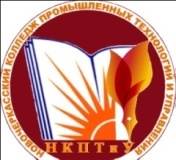 Министерство общего и профессионального образования Ростовской областиГосударственное бюджетное профессиональное образовательное учреждениеРостовской области«Новочеркасский колледж промышленных технологий и управления»Стандарт организацииСМК СТО НКПТиУ ППКРС ___-___-18Адаптированная программа подготовки специалистов среднего звенапо специальности 36.02.01 Ветеринария ПРИНЯТОна заседании методического 
совета колледжа, 
протокол № ___
от «___»____________ 2023 г.Председатель методсовета____________ Н.П. ШевченкоутверждаюДиректор колледжа_________ Г.Н. Григорьева«___»____________ 2023г.Система менеджмента качестваВерсия № 1Адаптированная программа подготовки специалистов среднего звена по специальности 36.02.01 Ветеринария для лиц с инвалидностью и ограниченными возможностями здоровья с нарушениями опорно-двигательного аппарата.Введено с «__» _________ 2023 г.ППССЗ ___-___-23Организация-разработчик: Государственное бюджетное профессиональное образовательное учреждение города Новочеркасска «Новочеркасский колледж промышленных технологий и управления»СОДЕРЖАНИЕРаздел 1. Общие положения…………………………………………………………Раздел 2. Общая характеристика адаптированной образовательной программы среднего профессионального образования…………………Раздел 3. Характеристика профессиональной деятельности выпускника……Раздел 4. Результаты освоения образовательной программы……………………4.1. Общие компетенции………………………………………………………………….4.2. Профессиональные компетенции…………………………………………………Раздел 5. Структура адаптированной образовательной программы…5.1. Учебный план……………………………………………………………..5.2. Календарный учебный график…………………………………………..5.3. Рабочая программа воспитания………………………………………….5.4. Календарный план воспитательной работы……………………………5.5. Рабочие программы дисциплин/профессиональных модулей……………………5.6. Рабочие программы адаптационных дисциплин…………………………………Раздел 6. Условия реализации адаптированной образовательной программы……..6.1. Требования к материально-техническому оснащению адаптированной образовательной программы……………………………………………………………..6.2. Требования к учебно-методическому обеспечению адаптированной образовательной программы……………………………………………………………..6.3. Требования к организации воспитания обучающихся…………………………….6.4. Требования к кадровым условиям реализации адаптированной образовательной программы…………………………………………………………...6.5. Требования к финансовым условиям реализации образовательной программы6.6. Требования к организации практической подготовки обучающихсяс инвалидностью и/или ограниченными возможностями здоровья…………………Раздел 7. Формирование оценочных средств для проведения государственной итоговой аттестации……………………………………………………………………Раздел 8. Разработчики адаптированной образовательной программы…………ПРИЛОЖЕНИЯПриложение 1. Рабочие программы профессиональных модулей.     Код компетенцииКод компетенцииФормулировка компетенцииЗнания, уменияОК 01ОК 01Выбирать способы решения задач профессиональной деятельности применительно	к различным контекстамУмения: распознавать задачу и/или проблему в профессиональном и/или социальном контексте; анализировать задачу и/или проблему и выделять её составные части; определять этапы решения задачи; выявлять и эффективно искать информацию, необходимую для решения задачи и/или проблемы;составлять план действия; определять необходимые ресурсы;владеть актуальными методами работы в профессиональной и смежных сферах; реализовывать составленный план; оценивать результат и последствия своих действий (самостоятельно или с помощью наставника)Знания: актуальный профессиональный и социальный контекст, в котором приходится работать и жить; основные источники информации и ресурсы для решения задач и проблем в профессиональном и/или социальном контексте;алгоритмы выполнения работ в профессиональной и смежных областях; методы работы в профессиональной и смежных сферах; структуру плана для решения задач; порядок оценки результатов решения задач профессиональной деятельностиОК 02Использоватьсовременные средства поиска,	анализа		и интерпретации информации		и информационные технологии	длявыполнения	задач профессиональной деятельностиИспользоватьсовременные средства поиска,	анализа		и интерпретации информации		и информационные технологии	длявыполнения	задач профессиональной деятельностиУмения: определять задачи для поиска информации;определять необходимые источники информации; планировать процесс поиска; структурировать получаемую информацию; выделять наиболее значимое в перечне информации; оценивать практическую значимость результатов поиска; оформлять результаты поиска; применять средства информационных технологий для решения профессиональных задач; использовать современное программное обеспечениеОК 02Использоватьсовременные средства поиска,	анализа		и интерпретации информации		и информационные технологии	длявыполнения	задач профессиональной деятельностиИспользоватьсовременные средства поиска,	анализа		и интерпретации информации		и информационные технологии	длявыполнения	задач профессиональной деятельностиЗнания: номенклатура информационных источников,применяемых в профессиональной деятельности; приемы структурирования информации; формат оформления результатов поиска информации; современные средства и устройства информатизации; порядок их применения и программное обеспечение в профессиональной деятельностиОК 03Планировать иреализовывать собственное профессиональное и личностное развитие, предпринимательскую деятельность в профессиональной сфере, использовать знания по финансовой грамотности в различных жизненных ситуацияхПланировать иреализовывать собственное профессиональное и личностное развитие, предпринимательскую деятельность в профессиональной сфере, использовать знания по финансовой грамотности в различных жизненных ситуацияхУмения:   определять    актуальность    нормативно-правовой документации в профессиональной деятельности; применять современную научную профессиональную терминологию; определять и выстраивать траектории профессионального развития и самообразованияОК 03Планировать иреализовывать собственное профессиональное и личностное развитие, предпринимательскую деятельность в профессиональной сфере, использовать знания по финансовой грамотности в различных жизненных ситуацияхПланировать иреализовывать собственное профессиональное и личностное развитие, предпринимательскую деятельность в профессиональной сфере, использовать знания по финансовой грамотности в различных жизненных ситуацияхЗнания: содержание актуальной нормативно- правовой документации; современная научная и профессиональная терминология; возможные траектории профессионального развития и самообразованияОК 04Эффективновзаимодействовать и работать в коллективе и команде;Эффективновзаимодействовать и работать в коллективе и команде;Умения: организовывать работу коллектива и команды;взаимодействовать	с	коллегами,	руководством, клиентами в ходе профессиональной деятельностиОК 04Эффективновзаимодействовать и работать в коллективе и команде;Эффективновзаимодействовать и работать в коллективе и команде;Знания:	психологические	основы	деятельностиколлектива, психологические особенности личности; основы проектной деятельностиОК 05Осуществлять устнуюи письменную коммуникацию на государственномОсуществлять устнуюи письменную коммуникацию на государственномУмения: грамотно излагать свои мысли и оформлятьдокументы по профессиональной тематике на государственном языке, проявлять толерантность в рабочем коллективеязыке Российской Федерации с учетом особенностей социального икультурного контекста;Знания: особенности социального и культурного контекста; правила оформления документов и построения устных сообщенийОК 06Проявлятьгражданско - патриотическую позицию, демонстрировать осознанное поведение на основе традиционных общечеловеческих ценностей, в том числе с учетом гармонизации межнациональных и межрелигиозных отношений, применять стандарты антикоррупционного поведенияУмения: описывать значимость своей специальности;применять стандарты антикоррупционного поведенияОК 06Проявлятьгражданско - патриотическую позицию, демонстрировать осознанное поведение на основе традиционных общечеловеческих ценностей, в том числе с учетом гармонизации межнациональных и межрелигиозных отношений, применять стандарты антикоррупционного поведенияЗнания:      сущность       гражданско-патриотическойпозиции, общечеловеческих ценностей; значимость профессиональной деятельности по специальности; стандарты антикоррупционного поведения и последствия его нарушенияОК 07Содействоватьсохранению окружающей среды, ресурсосбережению, применять знания об изменении климата, принципы бережливого производства, эффективно действовать в чрезвычайных ситуацияхУмения:      соблюдать       нормы       экологическойбезопасности;	определять	направления ресурсосбережения в рамках профессиональной деятельности по специальности.ОК 07Содействоватьсохранению окружающей среды, ресурсосбережению, применять знания об изменении климата, принципы бережливого производства, эффективно действовать в чрезвычайных ситуацияхЗнания: правила экологической безопасности приведении профессиональной деятельности; основные ресурсы, задействованные в профессиональной деятельности; пути обеспечения ресурсосбереженияОК 08Использоватьсредства физической культуры для сохранения и укрепления здоровья в процессе профессиональной деятельности и поддержания необходимого уровня физической подготовленностиУмения:	использовать	физкультурно-оздоровительную деятельность для укрепления здоровья,	достижения	жизненных	и профессиональных целей; применять рациональные приемы двигательных функций в профессиональной деятельности; пользоваться средствами профилактики перенапряжения, характерными для данной специальностиОК 08Использоватьсредства физической культуры для сохранения и укрепления здоровья в процессе профессиональной деятельности и поддержания необходимого уровня физической подготовленностиЗнания:       роль        физической        культуры        вобщекультурном, профессиональном и социальном развитии человека; основы здорового образа жизни; условия профессиональной деятельности и зоны риска физического здоровья для специальности; средства профилактики перенапряженияОК 09ПользоватьсяУмения:	понимать	общий	смысл	четкопрофессиональнойпроизнесенных высказываний   на   известные   темыдокументацией	на(профессиональные и бытовые), понимать тексты нагосударственном	ибазовые	профессиональные	темы;	участвовать	виностранном языкахдиалогах на знакомые общие и профессиональныетемы; строить простые высказывания о себе и о своейпрофессиональной	деятельности;	краткообосновывать и объяснять свои действия (текущие ипланируемые); писать простые связные сообщения назнакомые или интересующие профессиональные темыОсновныевиды деятельностиКод и наименованиекомпетенцииПоказатели освоения компетенцииПроведение ветеринарно- санитарных	и зоогигиенических мероприятий:ПК 1.1. Контроль санитарного и зоогигиенического состояния объектов животноводства и кормов.Практический опыт:контроле санитарных и зоогигиенических параметров в животноводческих и птицеводческих помещениях;проверке санитарного состояния пастбищ и мест водопоя животных;контроле санитарных показателей различных видов кормов для животных;отборе материала для лабораторных исследований;проверке средств для транспортировки животных на предмет соответствия ветеринарно-санитарным правилам;оформлении результатов контроля; осуществлении контроля соблюденияправил использования средств;индивидуальной защиты и гигиенических норм	работниками,	занятыми	в животноводстве.Проведение ветеринарно- санитарных	и зоогигиенических мероприятий:ПК 1.1. Контроль санитарного и зоогигиенического состояния объектов животноводства и кормов.Умения:- определять органолептически, визуально и по показателям отклонения от нормы зоогигиенических параметров на объектах животноводства;-использовать	метрологическое оборудование для определения показателей микроклимата;-использовать средства индивидуальной защиты работниками животноводческих объектов.Проведение ветеринарно- санитарных	и зоогигиенических мероприятий:ПК 1.1. Контроль санитарного и зоогигиенического состояния объектов животноводства и кормов.Знания:-нормативные	зоогигиенические	и ветеринарно-санитарные	показатели	вживотноводстве;-ветеринарно-санитарные	и зоогигиенические требования к условиям содержания и кормления животных;-правила отбора проб кормов, смывов, материалов для лабораторных исследований.ПК 1.2. Проведениеветеринарно- санитарных мероприятий для предупреждения возникновения болезней животных.Практический опыт:-проведении			дезинфекции животноводческих	и	птицеводческих помещений, мест временного содержания животных и птицы, оборудования, инвентаря и агрегатов, используемых в животноводстве и птицеводстве;-дезинсекции	и	дератизации животноводческих и птицеводческих объектов;-утилизации	трупов	животных, биологических отходов и ветеринарных препаратов;-стерилизации	ветеринарного инструментария;-подготовке средств для выполнения ветеринарно-санитарных мероприятий и соответствующего	инструментария	в зависимости от условий микроклимата и условий среды;-предубойном осмотре животных и послеубойном ветеринарно-санитарном осмотре туш и органов животных.ПК 1.2. Проведениеветеринарно- санитарных мероприятий для предупреждения возникновения болезней животных.Умения:-использовать	оборудование,предназначенное	для	санации животноводческих помещений;-пользоваться техническими средствами и методами для проведения стерилизации;-готовить рабочие растворы средств проведения	ветеринарно-санитарных мероприятий согласно инструкциям и наставлениям с соблюдением правил безопасности;-применять нормативные требования в области ветеринарии;-интерпретировать		результаты предубойного осмотра животных и послеубойного	ветеринарно-санитарного осмотра туш и органов животныхПК 1.2. Проведениеветеринарно- санитарных мероприятий для предупреждения возникновения болезней животных.Знания:-методы	дезинфекции,	дезинсекции	и дератизации объектов животноводства;-методы	стерилизации	ветеринарного инструментария;-правила	сбора	и	утилизации	трупов животных и биологических отходов;-правила утилизации ветеринарных препаратов;-методы проведения исследований биологического материала, продуктов и сырья животного и растительного происхождения с целью предупреждения возникновения болезней;-методы предубойного осмотра животных и послеубойного	ветеринарно-санитарного осмотра туш и органов животных;-нормативные акты в области ветеринарии; требования охраны труда.ПК 1.3. Проведениеветеринарно- санитарных мероприятий в условиях специализированны х животноводческих хозяйств.Практический опыт:-контроле санитарных и зоогигиенических параметров в условиях специализированных животноводческих	и	птицеводческих помещениях;-проверке санитарного состояния пастбищ и мест водопоя животных в условиях специализированных	животноводческих хозяйств;-контроле санитарных показателей различных видов кормов для животных в условиях	специализированных животноводческих хозяйств;-отборе материала для лабораторных исследований;-проверке средств для транспортировки животных на предмет соответствия ветеринарно-санитарным правилам в условиях специализированных	животноводческих хозяйств;-оформлении результатов контроля в условиях	специализированных животноводческих хозяйств;-осуществлении контроля соблюдения правил использования средств в условиях специализированных	животноводческих хозяйств;-индивидуальной защиты и гигиенических норм работниками, занятыми в условиях специализированных	животноводческих хозяйств;-проведении			дезинфекции животноводческих	и	птицеводческих помещений, мест временного содержания животных и птицы, оборудования, инвентаря и агрегатов,    используемых    в			условиях специализированных животноводческих и птицеводческих хозяйств;-дезинсекции и дератизации в условиях специализированных животноводческих иптицеводческих хозяйств;-утилизации	трупов	животных, биологических отходов и ветеринарных препаратов в условиях специализированных животноводческих хозяйств;-стерилизации	ветеринарного инструментария;-подготовке средств для выполнения ветеринарно-санитарных мероприятий и соответствующего	инструментария	в зависимости от условий микроклимата и условий среды в условиях специализированных животноводческих и птицеводческих хозяйств;-предубойном осмотре животных и послеубойном ветеринарно-санитарном осмотре туш и органов животных в условиях специализированных	животноводческих хозяйств.Умения:-определять органолептические, визуально и по показателям отклонения от нормы зоогигиенических параметров на объектах в условиях	специализированных животноводческих хозяйств;-использовать	метрологическое оборудование для определения показателей микроклимата в условиях специализированных животноводческих хозяйств;-использовать средства индивидуальной защиты       работниками       в	условиях специализированных	животноводческих хозяйств;-использовать	оборудование,предназначенное	для	санации животноводческих помещений в условиях специализированных		животноводческих хозяйств-пользоваться техническими средствами и методами для проведения стерилизации в условиях	специализированных животноводческих хозяйств;-готовить рабочие растворы средств проведения	ветеринарно-санитарных мероприятий согласно инструкциям и наставлениям с соблюдением правил безопасности в условиях специализированных животноводческих хозяйств;-применять нормативные требования в области ветеринарии в условиях специализированных	животноводческих хозяйств;-интерпретировать	результатыпредубойного осмотра животных и послеубойного	ветеринарно-санитарного осмотра туш и органов животных в условияхспециализированных	животноводческих хозяйств.Знания:-нормативные зоогигиенические и ветеринарно-санитарные показатели в условиях специализированных	животноводческих хозяйств;-ветеринарно-санитарные		и зоогигиенические требования к условиям содержания и кормления животных в условиях специализированных	животноводческих хозяйств;-правила отбора проб кормов, смывов, материалов для лабораторных исследований в условиях	специализированных животноводческих хозяйств;-методы дезинфекции, дезинсекции и дератизации объектов животноводства в условиях	специализированных животноводческих хозяйств;-методы стерилизации ветеринарного инструментария	в		условиях специализированных		животноводческих хозяйств;-правила сбора и утилизации трупов животных и биологических отходов в условиях специализированных	животноводческих хозяйств;-правила утилизации ветеринарных препаратов в условиях специализированных животноводческих хозяйств;-методы проведения исследований биологического материала, продуктов и сырья животного и растительного происхождения с целью предупреждения возникновения болезней в условиях специализированных животноводческих хозяйств;-методы предубойного осмотра животных и послеубойного	ветеринарно-санитарного осмотра туш и органов животных в условиях специализированных		животноводческих хозяйств;-нормативные акты в области ветеринарии в условиях	специализированных животноводческих хозяйств;требования охраны труда в условиях специализированных	животноводческих хозяйств.Проведение профилактических, диагностических     и лечебных мероприятий:ПК 2.1.Предупреждение заболеваний животных, проведение санитарно - просветительской деятельностиПрактический опыт:Проведении иммунизации животных;Отборе проб биологического материала от животных, кормов и воды, их упаковка и подготовка для исследований;Постановке аллергических проб у животных;Проведении противопаразитарных обработок;Оценке рационов кормления животных;Ведении ветеринарной отчетности и учета в установленных формахПроведение профилактических, диагностических     и лечебных мероприятий:ПК 2.1.Предупреждение заболеваний животных, проведение санитарно - просветительской деятельностиУмения:Готовить к использованию биопрепараты в соответствии с инструкциями по их применению;Пользоваться	техникой	постановки аллергических проб;Пользоваться	техникой	введения биопрепаратов;Готовить средства для дезинфекции;Производить оценку рациона кормления для животных различных видовПроведение профилактических, диагностических     и лечебных мероприятий:ПК 2.1.Предупреждение заболеваний животных, проведение санитарно - просветительской деятельностиЗнания:Меры	профилактики	заболеваний животных различной этиологии;Правила применения биологических и противопаразитарных препаратов;Правила отбора и хранения биологического материала;Основы полноценного кормления животных и последствия его несоблюдения;Основные нормативные акты в области ветеринарии, действующие на территории Российской Федерации;Основы ветеринарного делопроизводства, учета и отчетности в ветеринарии;Требования охраны трудаПроведение профилактических, диагностических     и лечебных мероприятий:ПК 2.2. Выполнениелечебно - диагностических ветеринарных манипуляцийПрактический опыт:Подготовке животных к проведению диагностических	и	терапевтических манипуляций;Проведении общего обследования животных;Проведении	инструментального обследования животных;Проведении диспансеризации животных;Установлении клинического диагноза по результатам проведенных диагностических мероприятий;Проведении терапии животных;Произведении    акушерской     помощиживотным по родовспоможению;Выполнении кастрации животных и косметических хирургических операций;Выполнении патологоанатомического вскрытия трупов животных;Оценке эффективности индивидуальной и групповой терапии у животных;Оформлении результатов выполнения диагностических	и	терапевтических манипуляцийУмения:Определять клиническое состояние животных общими и инструментальными методами;Пользоваться	ветеринарной терапевтической техникой;Использовать терапевтический и диагностический	ветеринарный инструментарий;Применять	ветеринарные фармакологические средства;Вскрывать трупы животных;Анализировать и интерпретировать результаты диагностических и терапевтических манипуляций;Подбирать инструментарий и лекарственные средства для проведения диагностики и терапии животныхЗнания:Анатомо-топографические характеристики организма животных с учетом видовых особенностей;Нормативные данные физиологических показателей у животных;Морфологические и биологические характеристики возбудителей инфекционных и инвазионных заболеваний животных;Методы диагностики и лечения животных;Фармакологические свойства основных групп ветеринарных препаратов;Правила хранения и использования лекарственных средств ветеринарного назначения;Правила применения диагностических препаратов;Методы кастрации животных и родовспоможения животным;Основы механизмов развития и течения заболеваний у животных различной этиологии;Правила асептики и антисептики;Критерии оценки эффективности терапии животных;Правила ветеринарного документооборота;Требования охраны трудаПК 2.3.Выполнение лечебно- диагностических ветеринарных мероприятий в условиях специализированных животноводческих хозяйствПрактический опыт:Подготовке животных к проведению диагностических	и	терапевтических манипуляций в условиях специализированных животноводческих хозяйств;Проведении общего обследования животных в условиях специализированных животноводческих хозяйств;Проведении	инструментального обследования животных в условиях специализированных		животноводческих хозяйств;Проведении диспансеризации животных в условиях	специализированных животноводческих хозяйств;Установлении клинического диагноза по результатам проведенных диагностических мероприятий в условиях специализированных животноводческих хозяйств;Проведении терапии животных в условиях специализированных	животноводческих хозяйств;Произведении акушерской помощи животным по родовспоможению в условиях специализированных	животноводческих хозяйств;Выполнении кастрации животных и косметических хирургических операций в условиях	специализированных животноводческих хозяйств;Выполнении патологоанатомического вскрытия трупов животных в условиях специализированных	животноводческих хозяйств;Оценке эффективности индивидуальной и групповой терапии у животных в условиях специализированных	животноводческих хозяйств;Оформлении результатов выполнения диагностических	и	терапевтических манипуляций в условиях специализированных животноводческих хозяйствПК 2.3.Выполнение лечебно- диагностических ветеринарных мероприятий в условиях специализированных животноводческих хозяйствУмения:Определять клиническое состояние животных общими и инструментальными методами в условиях специализированных животноводческих хозяйств;Пользоваться		ветеринарной терапевтической техникой в условиях специализированных	животноводческиххозяйств;Использовать терапевтический и диагностический ветеринарный инструментарий в	условиях	специализированных животноводческих хозяйств;Применять		ветеринарные фармакологические средства в условиях специализированных	животноводческих хозяйств;Вскрывать трупы животных в условиях специализированных	животноводческих хозяйств;Анализировать и интерпретировать результаты диагностических и терапевтических манипуляций в условиях специализированных животноводческих хозяйств;Подбирать инструментарий и лекарственные средства для проведения диагностики и терапии животных в условиях специализированных	животноводческиххозяйствЗнания:Анатомо-топографические характеристики организма животных с учетом видовых особенностей в условиях специализированных животноводческих хозяйств;Нормативные данные физиологических показателей у животных в условиях специализированных	животноводческих хозяйств;Морфологические и биологические характеристики возбудителей инфекционных и инвазионных заболеваний животных в условиях специализированных	животноводческих хозяйств;Методы диагностики и лечения животных в	условиях	специализированных животноводческих хозяйств;Фармакологические свойства основных групп ветеринарных препаратов в условиях специализированных	животноводческих хозяйств;-Правила хранения и использования лекарственных	средств	ветеринарного назначения в условиях специализированных животноводческих хозяйств;-Правила применения диагностических препаратов в условиях специализированных животноводческих хозяйств;Методы кастрации животных и родовспоможения животным в условиях специализированных	животноводческиххозяйств;Основы механизмов развития и течения заболеваний у животных различной этиологии в условиях	специализированных животноводческих хозяйств;Правила асептики и антисептики в условиях	специализированных животноводческих хозяйств;Критерии оценки эффективности терапии животных в условиях специализированных животноводческих хозяйств;Правила ветеринарного документооборота в	условиях	специализированных животноводческих хозяйств;Требования охраны труда в условиях специализированных	животноводческих хозяйств.Выполнениеработ	по профессии 15808Оператор	по ветеринарной обработке животныхПК 3.1.Проведение массовых лечебно-профилактическихобработок, термометрии, прививок, введение диагностических препаратов при массовых исследованиях животных и птицыВыполнениеработ	по профессии 15808Оператор	по ветеринарной обработке животныхПК 3.2.Выполнение	ветеринарно-профилактическихмероприятий по предупреждению заболеваний, падежа животных и птицыВыполнениеработ	по профессии 15808Оператор	по ветеринарной обработке животныхПК 3.3.Уход за больными животными в изоляторе.Выполнениеработ	по профессии 15808Оператор	по ветеринарной обработке животныхПК 3.4.Оказание помощи ветеринарным специалистам влечении животных.Выполнениеработ	по профессии 15808Оператор	по ветеринарной обработке животныхПК 3.5.Оказание	первой	помощи	животным	при травматических	повреждениях,	отравлениях.Обработка ран.Выполнениеработ	по профессии 15808Оператор	по ветеринарной обработке животныхПК 3.6.Проведение кастрации животных.Выполнениеработ	по профессии 15808Оператор	по ветеринарной обработке животныхПК. 3.7.Помощь	ветеринарным	специалистам	природовспоможении	и	взятии	материала	для исследования.Личностные результаты реализации программы воспитания (дескрипторы)Личностные результаты реализации программы воспитания (дескрипторы)Личностные результаты реализации программы воспитания (дескрипторы)Личностные результаты реализации программы воспитания (дескрипторы)Код личностных результатов реализации программы воспитанияОсознающий себя гражданином и защитником великой страны.Осознающий себя гражданином и защитником великой страны.Осознающий себя гражданином и защитником великой страны.Осознающий себя гражданином и защитником великой страны.ЛР 1Проявляющий активную гражданскую позицию, демонстрирующий приверженность принципам честности, порядочности, открытости, экономически активный и участвующий в студенческом и территориальном самоуправлении, в том числе на условиях добровольчества, продуктивно взаимодействующий и участвующийв деятельности общественных организаций.Проявляющий активную гражданскую позицию, демонстрирующий приверженность принципам честности, порядочности, открытости, экономически активный и участвующий в студенческом и территориальном самоуправлении, в том числе на условиях добровольчества, продуктивно взаимодействующий и участвующийв деятельности общественных организаций.Проявляющий активную гражданскую позицию, демонстрирующий приверженность принципам честности, порядочности, открытости, экономически активный и участвующий в студенческом и территориальном самоуправлении, в том числе на условиях добровольчества, продуктивно взаимодействующий и участвующийв деятельности общественных организаций.Проявляющий активную гражданскую позицию, демонстрирующий приверженность принципам честности, порядочности, открытости, экономически активный и участвующий в студенческом и территориальном самоуправлении, в том числе на условиях добровольчества, продуктивно взаимодействующий и участвующийв деятельности общественных организаций.ЛР 2Соблюдающийнормыправопорядка,	следующийидеаламЛР 3гражданского общества, обеспечения безопасности, прав и свобод граждан России. Лояльный к установкам и проявлениям представителей субкультур, отличающий их от групп с деструктивным и девиантным поведением. Демонстрирующийнеприятие и предупреждающий социально опасное поведение окружающих.Проявляющий и   демонстрирующий   уважение   к   людям   труда,осознающий ценность собственного труда. Стремящийся к формированию в сетевой среде личностно и профессионального конструктивного «цифрового следа».ЛР 4Демонстрирующий     приверженность      к      родной      культуре,исторической памяти на основе любви к Родине, родному народу, малой родине, принятию традиционных ценностей многонационального народа России.ЛР 5Проявляющий уважение к людям старшего поколения и готовностьк участию в социальной поддержке и волонтерских движениях.ЛР 6Осознающий	приоритетную	ценность	личности	человека;уважающий собственную и чужую уникальность в различных ситуациях, во всех формах и видах деятельности.ЛР 7Проявляющий и демонстрирующий уважение к представителямразличных этнокультурных, социальных, конфессиональных и иных групп. Сопричастный к сохранению, преумножению и трансляции культурных традиций и ценностей многонационального российского государства.ЛР 8Соблюдающий   и    пропагандирующий    правила    здорового    ибезопасного образа жизни, спорта; предупреждающий либо преодолевающий зависимости от алкоголя, табака, психоактивных веществ, азартных игр и т.д. Сохраняющий психологическую устойчивость в ситуативно сложных или стремительно меняющихся ситуациях.ЛР 9Заботящийся о защите окружающей среды, собственной и чужойбезопасности, в том числе цифровой.ЛР 10Проявляющий уважение к эстетическим ценностям, обладающийосновами эстетической культуры.ЛР 11Принимающий семейные ценности, готовый к созданию семьи ивоспитанию детей; демонстрирующий неприятие насилия в семье, ухода от родительской ответственности, отказа от отношений со своими детьми и их финансового содержания.ЛР 12Личностные результаты реализации программы воспитания,определенные отраслевыми требованиями к деловым качествам личностиЛичностные результаты реализации программы воспитания,определенные отраслевыми требованиями к деловым качествам личностиДемонстрирующий	готовность	к	продолжению	образования,	ксоциальной	и	профессиональной	мобильности	в	условиях современного обществаЛР 13Экономически активный, предприимчивый, готовый к самозанятостиЛР 14Демонстрирующий навыки эффективного обмена информацией ивзаимодействия	с	другими	людьми,	обладающий	навыками коммуникацииЛР 15Демонстрирующий навыки противодействия коррупцииЛР 16Личностные результатыреализации программы воспитания, определенные Ростовской областьюЛичностные результатыреализации программы воспитания, определенные Ростовской областьюОсознающий себя как член общества на глобальном, региональном и локальном	уровнях	(житель	планеты,	гражданин	РФ,	жительрегиона); имеющий представление о своем крае как субъекте Российской Федерации, его месте и роли в жизни страны;ЛР 17Принимающий (понимающий)   цели   и   задачи   экономическогоразвития донского края, готовый работать на их достижение, стремящийся к повышению конкурентоспособности Ростовской областиЛР 18Осознающий единство пространства донского края как единой средыобитания всех населяющих ее национальностей и народов, определяющей общность их исторических судеб; уважающий религиозные убеждения и традиции народов, проживающих на территории Ростовской областиЛР 19Проявляющий эмоционально - ценностное отношение к природнымбогатствам	донского	края,	их	сохранению	и	рациональному природопользованиюЛР 20Способный в цифровой среде использовать различные цифровыесредства, позволяющие во взаимодействии с другими людьми достигать поставленных целейЛР 21Стремящийся	к	саморазвитию	и	самосовершенствованию,мотивированный к обучению, принимающий активное участие в социально-значимой деятельностиЛР 22Личностные результаты реализации программы воспитания,определенные ключевыми работодателямиЛичностные результаты реализации программы воспитания,определенные ключевыми работодателямиУмеющий реализовать лидерские качества на производствеЛР 23Имеющий глубокие профессиональные знания, обширныепрактические навыкиЛР 24Демонстрирующий стрессоустойчивость при работе с животнымиЛР 25Проявляющий коммуникабельность, сострадание, ответственность,любовь к животнымЛР 26Личностные результатыреализации программы воспитания, определенные колледжемЛичностные результатыреализации программы воспитания, определенные колледжемСпособный ставить перед собой цели, подбирать способы решения;содействующий	поддержанию	престижа	своей	профессии/ специальности и колледжаЛР 27Осознающий	значение	семьи	в	жизни	человека,	знающий	иуважающий историю семейного древаЛР 28Демонстрирующий и пропагандирующий здоровый образ жизниЛР 29Непримиримый к проявлениям коррупционных действийЛР 30Уважающий иные точки зрения и проявляющий толерантность в коммуникации,	противодействующий	идеологии	экстремизма	иТерроризмаЛР 31Адаптирующийся   к    изменениям,    сохраняющий    внутреннююустойчивость в динамично меняющихся и непредсказуемых условиях, проявляющий социальную, профессиональную и образовательную мобильность, в том числе в форме непрерывного самообразования и самосовершенствования.ЛР 32Наименования объектовОсновные требованияОсновные требованияОсновные требованияОсновные требованияОсновные требованияОсновные требованияОсновные требованияКабинетыОснащены современным оборудованием, компьютерной техникой, доступом в ИнтернетКабинет организации ветеринарного дела Мультимедийный	проектор,	экран,	принтер,	сканер,	сетевое оборудование, ПК, лабораторное оборудование, набор макро и микропрепаратов по внутренним незаразным болезням, муляжи, набор гербария, образцы ветеринарных препаратов, комплекты по организации ветеринарного дела.Кабинет анатомии и физиологии домашних животных Мультимедийный проектор, экран, принтер, сканер, сетевое оборудование, ПК, лабораторное оборудование, набор макро и микропрепаратов по гистологии, учебные пособия:сосуды головы, туловища и конечностейстроение глазстроение копыта.Препарат шейной связки овцы, препараты костей различных видов животныхОснащены современным оборудованием, компьютерной техникой, доступом в ИнтернетКабинет организации ветеринарного дела Мультимедийный	проектор,	экран,	принтер,	сканер,	сетевое оборудование, ПК, лабораторное оборудование, набор макро и микропрепаратов по внутренним незаразным болезням, муляжи, набор гербария, образцы ветеринарных препаратов, комплекты по организации ветеринарного дела.Кабинет анатомии и физиологии домашних животных Мультимедийный проектор, экран, принтер, сканер, сетевое оборудование, ПК, лабораторное оборудование, набор макро и микропрепаратов по гистологии, учебные пособия:сосуды головы, туловища и конечностейстроение глазстроение копыта.Препарат шейной связки овцы, препараты костей различных видов животныхОснащены современным оборудованием, компьютерной техникой, доступом в ИнтернетКабинет организации ветеринарного дела Мультимедийный	проектор,	экран,	принтер,	сканер,	сетевое оборудование, ПК, лабораторное оборудование, набор макро и микропрепаратов по внутренним незаразным болезням, муляжи, набор гербария, образцы ветеринарных препаратов, комплекты по организации ветеринарного дела.Кабинет анатомии и физиологии домашних животных Мультимедийный проектор, экран, принтер, сканер, сетевое оборудование, ПК, лабораторное оборудование, набор макро и микропрепаратов по гистологии, учебные пособия:сосуды головы, туловища и конечностейстроение глазстроение копыта.Препарат шейной связки овцы, препараты костей различных видов животныхОснащены современным оборудованием, компьютерной техникой, доступом в ИнтернетКабинет организации ветеринарного дела Мультимедийный	проектор,	экран,	принтер,	сканер,	сетевое оборудование, ПК, лабораторное оборудование, набор макро и микропрепаратов по внутренним незаразным болезням, муляжи, набор гербария, образцы ветеринарных препаратов, комплекты по организации ветеринарного дела.Кабинет анатомии и физиологии домашних животных Мультимедийный проектор, экран, принтер, сканер, сетевое оборудование, ПК, лабораторное оборудование, набор макро и микропрепаратов по гистологии, учебные пособия:сосуды головы, туловища и конечностейстроение глазстроение копыта.Препарат шейной связки овцы, препараты костей различных видов животныхОснащены современным оборудованием, компьютерной техникой, доступом в ИнтернетКабинет организации ветеринарного дела Мультимедийный	проектор,	экран,	принтер,	сканер,	сетевое оборудование, ПК, лабораторное оборудование, набор макро и микропрепаратов по внутренним незаразным болезням, муляжи, набор гербария, образцы ветеринарных препаратов, комплекты по организации ветеринарного дела.Кабинет анатомии и физиологии домашних животных Мультимедийный проектор, экран, принтер, сканер, сетевое оборудование, ПК, лабораторное оборудование, набор макро и микропрепаратов по гистологии, учебные пособия:сосуды головы, туловища и конечностейстроение глазстроение копыта.Препарат шейной связки овцы, препараты костей различных видов животныхОснащены современным оборудованием, компьютерной техникой, доступом в ИнтернетКабинет организации ветеринарного дела Мультимедийный	проектор,	экран,	принтер,	сканер,	сетевое оборудование, ПК, лабораторное оборудование, набор макро и микропрепаратов по внутренним незаразным болезням, муляжи, набор гербария, образцы ветеринарных препаратов, комплекты по организации ветеринарного дела.Кабинет анатомии и физиологии домашних животных Мультимедийный проектор, экран, принтер, сканер, сетевое оборудование, ПК, лабораторное оборудование, набор макро и микропрепаратов по гистологии, учебные пособия:сосуды головы, туловища и конечностейстроение глазстроение копыта.Препарат шейной связки овцы, препараты костей различных видов животныхОснащены современным оборудованием, компьютерной техникой, доступом в ИнтернетКабинет организации ветеринарного дела Мультимедийный	проектор,	экран,	принтер,	сканер,	сетевое оборудование, ПК, лабораторное оборудование, набор макро и микропрепаратов по внутренним незаразным болезням, муляжи, набор гербария, образцы ветеринарных препаратов, комплекты по организации ветеринарного дела.Кабинет анатомии и физиологии домашних животных Мультимедийный проектор, экран, принтер, сканер, сетевое оборудование, ПК, лабораторное оборудование, набор макро и микропрепаратов по гистологии, учебные пособия:сосуды головы, туловища и конечностейстроение глазстроение копыта.Препарат шейной связки овцы, препараты костей различных видов животныхЛабораторииОснащены современным оборудованием, компьютерной техникой, доступом в Интернет.Лаборатория внутренних незаразных болезней. Ветеринарно – санитарной экспертизыМультимедийный проектор, экран, принтер, сканер, сетевое оборудование, ПК, лабораторное оборудование, набор макро и микропрепаратов по внутренним незаразным болезням, муляжи, УЗИ-сканер, электрофицированный стенд «Эпизоотология сельскохозяйственных животных».Тренажеры:отработка навыков внутривенных процедур;отработка хирургических навыков в ветеринарии;отработка навыков СЛР (сердечно – легочной реанимации) и дренирования плевральной полости у собак.Лаборатория ветеринарной хирургии, паразитологии, инвазионных болезней. Акушерства, гинекологии и биотехники размноженияОснащены современным оборудованием, компьютерной техникой, доступом в Интернет.Лаборатория внутренних незаразных болезней. Ветеринарно – санитарной экспертизыМультимедийный проектор, экран, принтер, сканер, сетевое оборудование, ПК, лабораторное оборудование, набор макро и микропрепаратов по внутренним незаразным болезням, муляжи, УЗИ-сканер, электрофицированный стенд «Эпизоотология сельскохозяйственных животных».Тренажеры:отработка навыков внутривенных процедур;отработка хирургических навыков в ветеринарии;отработка навыков СЛР (сердечно – легочной реанимации) и дренирования плевральной полости у собак.Лаборатория ветеринарной хирургии, паразитологии, инвазионных болезней. Акушерства, гинекологии и биотехники размноженияОснащены современным оборудованием, компьютерной техникой, доступом в Интернет.Лаборатория внутренних незаразных болезней. Ветеринарно – санитарной экспертизыМультимедийный проектор, экран, принтер, сканер, сетевое оборудование, ПК, лабораторное оборудование, набор макро и микропрепаратов по внутренним незаразным болезням, муляжи, УЗИ-сканер, электрофицированный стенд «Эпизоотология сельскохозяйственных животных».Тренажеры:отработка навыков внутривенных процедур;отработка хирургических навыков в ветеринарии;отработка навыков СЛР (сердечно – легочной реанимации) и дренирования плевральной полости у собак.Лаборатория ветеринарной хирургии, паразитологии, инвазионных болезней. Акушерства, гинекологии и биотехники размноженияОснащены современным оборудованием, компьютерной техникой, доступом в Интернет.Лаборатория внутренних незаразных болезней. Ветеринарно – санитарной экспертизыМультимедийный проектор, экран, принтер, сканер, сетевое оборудование, ПК, лабораторное оборудование, набор макро и микропрепаратов по внутренним незаразным болезням, муляжи, УЗИ-сканер, электрофицированный стенд «Эпизоотология сельскохозяйственных животных».Тренажеры:отработка навыков внутривенных процедур;отработка хирургических навыков в ветеринарии;отработка навыков СЛР (сердечно – легочной реанимации) и дренирования плевральной полости у собак.Лаборатория ветеринарной хирургии, паразитологии, инвазионных болезней. Акушерства, гинекологии и биотехники размноженияОснащены современным оборудованием, компьютерной техникой, доступом в Интернет.Лаборатория внутренних незаразных болезней. Ветеринарно – санитарной экспертизыМультимедийный проектор, экран, принтер, сканер, сетевое оборудование, ПК, лабораторное оборудование, набор макро и микропрепаратов по внутренним незаразным болезням, муляжи, УЗИ-сканер, электрофицированный стенд «Эпизоотология сельскохозяйственных животных».Тренажеры:отработка навыков внутривенных процедур;отработка хирургических навыков в ветеринарии;отработка навыков СЛР (сердечно – легочной реанимации) и дренирования плевральной полости у собак.Лаборатория ветеринарной хирургии, паразитологии, инвазионных болезней. Акушерства, гинекологии и биотехники размноженияОснащены современным оборудованием, компьютерной техникой, доступом в Интернет.Лаборатория внутренних незаразных болезней. Ветеринарно – санитарной экспертизыМультимедийный проектор, экран, принтер, сканер, сетевое оборудование, ПК, лабораторное оборудование, набор макро и микропрепаратов по внутренним незаразным болезням, муляжи, УЗИ-сканер, электрофицированный стенд «Эпизоотология сельскохозяйственных животных».Тренажеры:отработка навыков внутривенных процедур;отработка хирургических навыков в ветеринарии;отработка навыков СЛР (сердечно – легочной реанимации) и дренирования плевральной полости у собак.Лаборатория ветеринарной хирургии, паразитологии, инвазионных болезней. Акушерства, гинекологии и биотехники размноженияОснащены современным оборудованием, компьютерной техникой, доступом в Интернет.Лаборатория внутренних незаразных болезней. Ветеринарно – санитарной экспертизыМультимедийный проектор, экран, принтер, сканер, сетевое оборудование, ПК, лабораторное оборудование, набор макро и микропрепаратов по внутренним незаразным болезням, муляжи, УЗИ-сканер, электрофицированный стенд «Эпизоотология сельскохозяйственных животных».Тренажеры:отработка навыков внутривенных процедур;отработка хирургических навыков в ветеринарии;отработка навыков СЛР (сердечно – легочной реанимации) и дренирования плевральной полости у собак.Лаборатория ветеринарной хирургии, паразитологии, инвазионных болезней. Акушерства, гинекологии и биотехники размноженияМультимедийный проектор, экран, принтер, сканер, сетевое оборудование, ПК, лабораторное оборудование, набор макро и микропрепаратов по паразитологии, муляжи, хирургический стол Виноградова, сосуд Дьюара, тренажер для отработки навыков накладывания хирургических швов «Boch», хирургические инструменты.Лаборатория эпизоотологии с микробиологией, зоогигиены и ветеринарной санитарии, животноводства, кормления животных и латинского языкаМультимедийный проектор, экран, принтер, сканер, сетевое оборудование, ПК, лабораторное оборудование, набор макро и микропрепаратов по микробиологии, муляжи, набор образцов кормов, оборудование по зооанализу кормов, оборудование поопределению макро- и микроклимату в животноводческих помещениях.Мультимедийный проектор, экран, принтер, сканер, сетевое оборудование, ПК, лабораторное оборудование, набор макро и микропрепаратов по паразитологии, муляжи, хирургический стол Виноградова, сосуд Дьюара, тренажер для отработки навыков накладывания хирургических швов «Boch», хирургические инструменты.Лаборатория эпизоотологии с микробиологией, зоогигиены и ветеринарной санитарии, животноводства, кормления животных и латинского языкаМультимедийный проектор, экран, принтер, сканер, сетевое оборудование, ПК, лабораторное оборудование, набор макро и микропрепаратов по микробиологии, муляжи, набор образцов кормов, оборудование по зооанализу кормов, оборудование поопределению макро- и микроклимату в животноводческих помещениях.Мультимедийный проектор, экран, принтер, сканер, сетевое оборудование, ПК, лабораторное оборудование, набор макро и микропрепаратов по паразитологии, муляжи, хирургический стол Виноградова, сосуд Дьюара, тренажер для отработки навыков накладывания хирургических швов «Boch», хирургические инструменты.Лаборатория эпизоотологии с микробиологией, зоогигиены и ветеринарной санитарии, животноводства, кормления животных и латинского языкаМультимедийный проектор, экран, принтер, сканер, сетевое оборудование, ПК, лабораторное оборудование, набор макро и микропрепаратов по микробиологии, муляжи, набор образцов кормов, оборудование по зооанализу кормов, оборудование поопределению макро- и микроклимату в животноводческих помещениях.Мультимедийный проектор, экран, принтер, сканер, сетевое оборудование, ПК, лабораторное оборудование, набор макро и микропрепаратов по паразитологии, муляжи, хирургический стол Виноградова, сосуд Дьюара, тренажер для отработки навыков накладывания хирургических швов «Boch», хирургические инструменты.Лаборатория эпизоотологии с микробиологией, зоогигиены и ветеринарной санитарии, животноводства, кормления животных и латинского языкаМультимедийный проектор, экран, принтер, сканер, сетевое оборудование, ПК, лабораторное оборудование, набор макро и микропрепаратов по микробиологии, муляжи, набор образцов кормов, оборудование по зооанализу кормов, оборудование поопределению макро- и микроклимату в животноводческих помещениях.Мультимедийный проектор, экран, принтер, сканер, сетевое оборудование, ПК, лабораторное оборудование, набор макро и микропрепаратов по паразитологии, муляжи, хирургический стол Виноградова, сосуд Дьюара, тренажер для отработки навыков накладывания хирургических швов «Boch», хирургические инструменты.Лаборатория эпизоотологии с микробиологией, зоогигиены и ветеринарной санитарии, животноводства, кормления животных и латинского языкаМультимедийный проектор, экран, принтер, сканер, сетевое оборудование, ПК, лабораторное оборудование, набор макро и микропрепаратов по микробиологии, муляжи, набор образцов кормов, оборудование по зооанализу кормов, оборудование поопределению макро- и микроклимату в животноводческих помещениях.Мультимедийный проектор, экран, принтер, сканер, сетевое оборудование, ПК, лабораторное оборудование, набор макро и микропрепаратов по паразитологии, муляжи, хирургический стол Виноградова, сосуд Дьюара, тренажер для отработки навыков накладывания хирургических швов «Boch», хирургические инструменты.Лаборатория эпизоотологии с микробиологией, зоогигиены и ветеринарной санитарии, животноводства, кормления животных и латинского языкаМультимедийный проектор, экран, принтер, сканер, сетевое оборудование, ПК, лабораторное оборудование, набор макро и микропрепаратов по микробиологии, муляжи, набор образцов кормов, оборудование по зооанализу кормов, оборудование поопределению макро- и микроклимату в животноводческих помещениях.Мультимедийный проектор, экран, принтер, сканер, сетевое оборудование, ПК, лабораторное оборудование, набор макро и микропрепаратов по паразитологии, муляжи, хирургический стол Виноградова, сосуд Дьюара, тренажер для отработки навыков накладывания хирургических швов «Boch», хирургические инструменты.Лаборатория эпизоотологии с микробиологией, зоогигиены и ветеринарной санитарии, животноводства, кормления животных и латинского языкаМультимедийный проектор, экран, принтер, сканер, сетевое оборудование, ПК, лабораторное оборудование, набор макро и микропрепаратов по микробиологии, муляжи, набор образцов кормов, оборудование по зооанализу кормов, оборудование поопределению макро- и микроклимату в животноводческих помещениях.Актовый залОснащен современным оборудованием, имеющий достаточное числопосадочных местARG	WMS40Pro	dualvokal	радиосистема	двойная	вокальная, ART M-two студийный конденсаторный микрофон, кардиоида Soundcraft ЕРМ 6 микш.пультVolta	US_2HМикрофонная	радиосистема	с	двумя	головными микрофонамиАкустическая системаАкустическая система RCF ART 310-A MK4 Мультифункциональная. Активный 2-х полосный 6-ти дюймовый студийный звуковой монитор RokitPowered,Аудио интерфейс 24dit/96kHz Infrasonik UAX2Вокальная радиосистема c ручным передатчиком Sennheiser XSW Магнитола цифровая MD-дека Sony MDS-JE 780/ВМД-Дека Сони МК-СС-50Микрофон с оголовьем кардиоид. AV-JEFE Микрофонная радиосистема AKG Perception Wireless 45 Sports Set BDA в комплекте портативный поясной передатчик PT45Приёмник с функциональными органами управления SR45. DVD плейр Daewod_DV-900-SАккордеон; Баян тульскийМикрофоныОснащен современным оборудованием, имеющий достаточное числопосадочных местARG	WMS40Pro	dualvokal	радиосистема	двойная	вокальная, ART M-two студийный конденсаторный микрофон, кардиоида Soundcraft ЕРМ 6 микш.пультVolta	US_2HМикрофонная	радиосистема	с	двумя	головными микрофонамиАкустическая системаАкустическая система RCF ART 310-A MK4 Мультифункциональная. Активный 2-х полосный 6-ти дюймовый студийный звуковой монитор RokitPowered,Аудио интерфейс 24dit/96kHz Infrasonik UAX2Вокальная радиосистема c ручным передатчиком Sennheiser XSW Магнитола цифровая MD-дека Sony MDS-JE 780/ВМД-Дека Сони МК-СС-50Микрофон с оголовьем кардиоид. AV-JEFE Микрофонная радиосистема AKG Perception Wireless 45 Sports Set BDA в комплекте портативный поясной передатчик PT45Приёмник с функциональными органами управления SR45. DVD плейр Daewod_DV-900-SАккордеон; Баян тульскийМикрофоныОснащен современным оборудованием, имеющий достаточное числопосадочных местARG	WMS40Pro	dualvokal	радиосистема	двойная	вокальная, ART M-two студийный конденсаторный микрофон, кардиоида Soundcraft ЕРМ 6 микш.пультVolta	US_2HМикрофонная	радиосистема	с	двумя	головными микрофонамиАкустическая системаАкустическая система RCF ART 310-A MK4 Мультифункциональная. Активный 2-х полосный 6-ти дюймовый студийный звуковой монитор RokitPowered,Аудио интерфейс 24dit/96kHz Infrasonik UAX2Вокальная радиосистема c ручным передатчиком Sennheiser XSW Магнитола цифровая MD-дека Sony MDS-JE 780/ВМД-Дека Сони МК-СС-50Микрофон с оголовьем кардиоид. AV-JEFE Микрофонная радиосистема AKG Perception Wireless 45 Sports Set BDA в комплекте портативный поясной передатчик PT45Приёмник с функциональными органами управления SR45. DVD плейр Daewod_DV-900-SАккордеон; Баян тульскийМикрофоныОснащен современным оборудованием, имеющий достаточное числопосадочных местARG	WMS40Pro	dualvokal	радиосистема	двойная	вокальная, ART M-two студийный конденсаторный микрофон, кардиоида Soundcraft ЕРМ 6 микш.пультVolta	US_2HМикрофонная	радиосистема	с	двумя	головными микрофонамиАкустическая системаАкустическая система RCF ART 310-A MK4 Мультифункциональная. Активный 2-х полосный 6-ти дюймовый студийный звуковой монитор RokitPowered,Аудио интерфейс 24dit/96kHz Infrasonik UAX2Вокальная радиосистема c ручным передатчиком Sennheiser XSW Магнитола цифровая MD-дека Sony MDS-JE 780/ВМД-Дека Сони МК-СС-50Микрофон с оголовьем кардиоид. AV-JEFE Микрофонная радиосистема AKG Perception Wireless 45 Sports Set BDA в комплекте портативный поясной передатчик PT45Приёмник с функциональными органами управления SR45. DVD плейр Daewod_DV-900-SАккордеон; Баян тульскийМикрофоныОснащен современным оборудованием, имеющий достаточное числопосадочных местARG	WMS40Pro	dualvokal	радиосистема	двойная	вокальная, ART M-two студийный конденсаторный микрофон, кардиоида Soundcraft ЕРМ 6 микш.пультVolta	US_2HМикрофонная	радиосистема	с	двумя	головными микрофонамиАкустическая системаАкустическая система RCF ART 310-A MK4 Мультифункциональная. Активный 2-х полосный 6-ти дюймовый студийный звуковой монитор RokitPowered,Аудио интерфейс 24dit/96kHz Infrasonik UAX2Вокальная радиосистема c ручным передатчиком Sennheiser XSW Магнитола цифровая MD-дека Sony MDS-JE 780/ВМД-Дека Сони МК-СС-50Микрофон с оголовьем кардиоид. AV-JEFE Микрофонная радиосистема AKG Perception Wireless 45 Sports Set BDA в комплекте портативный поясной передатчик PT45Приёмник с функциональными органами управления SR45. DVD плейр Daewod_DV-900-SАккордеон; Баян тульскийМикрофоныОснащен современным оборудованием, имеющий достаточное числопосадочных местARG	WMS40Pro	dualvokal	радиосистема	двойная	вокальная, ART M-two студийный конденсаторный микрофон, кардиоида Soundcraft ЕРМ 6 микш.пультVolta	US_2HМикрофонная	радиосистема	с	двумя	головными микрофонамиАкустическая системаАкустическая система RCF ART 310-A MK4 Мультифункциональная. Активный 2-х полосный 6-ти дюймовый студийный звуковой монитор RokitPowered,Аудио интерфейс 24dit/96kHz Infrasonik UAX2Вокальная радиосистема c ручным передатчиком Sennheiser XSW Магнитола цифровая MD-дека Sony MDS-JE 780/ВМД-Дека Сони МК-СС-50Микрофон с оголовьем кардиоид. AV-JEFE Микрофонная радиосистема AKG Perception Wireless 45 Sports Set BDA в комплекте портативный поясной передатчик PT45Приёмник с функциональными органами управления SR45. DVD плейр Daewod_DV-900-SАккордеон; Баян тульскийМикрофоныОснащен современным оборудованием, имеющий достаточное числопосадочных местARG	WMS40Pro	dualvokal	радиосистема	двойная	вокальная, ART M-two студийный конденсаторный микрофон, кардиоида Soundcraft ЕРМ 6 микш.пультVolta	US_2HМикрофонная	радиосистема	с	двумя	головными микрофонамиАкустическая системаАкустическая система RCF ART 310-A MK4 Мультифункциональная. Активный 2-х полосный 6-ти дюймовый студийный звуковой монитор RokitPowered,Аудио интерфейс 24dit/96kHz Infrasonik UAX2Вокальная радиосистема c ручным передатчиком Sennheiser XSW Магнитола цифровая MD-дека Sony MDS-JE 780/ВМД-Дека Сони МК-СС-50Микрофон с оголовьем кардиоид. AV-JEFE Микрофонная радиосистема AKG Perception Wireless 45 Sports Set BDA в комплекте портативный поясной передатчик PT45Приёмник с функциональными органами управления SR45. DVD плейр Daewod_DV-900-SАккордеон; Баян тульскийМикрофоныБиблиотекаИмеется в достаточном количестве необходимая учебная литература, доступ к интернет-источникам:Официальные издания, справочно – библиографические издания, периодические издания, комплекты отечественных журналов, электронные библиотечные системы.Имеется в достаточном количестве необходимая учебная литература, доступ к интернет-источникам:Официальные издания, справочно – библиографические издания, периодические издания, комплекты отечественных журналов, электронные библиотечные системы.Имеется в достаточном количестве необходимая учебная литература, доступ к интернет-источникам:Официальные издания, справочно – библиографические издания, периодические издания, комплекты отечественных журналов, электронные библиотечные системы.Имеется в достаточном количестве необходимая учебная литература, доступ к интернет-источникам:Официальные издания, справочно – библиографические издания, периодические издания, комплекты отечественных журналов, электронные библиотечные системы.Имеется в достаточном количестве необходимая учебная литература, доступ к интернет-источникам:Официальные издания, справочно – библиографические издания, периодические издания, комплекты отечественных журналов, электронные библиотечные системы.Имеется в достаточном количестве необходимая учебная литература, доступ к интернет-источникам:Официальные издания, справочно – библиографические издания, периодические издания, комплекты отечественных журналов, электронные библиотечные системы.Имеется в достаточном количестве необходимая учебная литература, доступ к интернет-источникам:Официальные издания, справочно – библиографические издания, периодические издания, комплекты отечественных журналов, электронные библиотечные системы.Читальный залОснащены современным оборудованием, компьютерной техникой, доступом в ИнтернетОфициальные издания, справочно – библиографические издания, периодические издания, комплекты отечественных журналов, электронные библиотечные системы.Оснащены современным оборудованием, компьютерной техникой, доступом в ИнтернетОфициальные издания, справочно – библиографические издания, периодические издания, комплекты отечественных журналов, электронные библиотечные системы.Оснащены современным оборудованием, компьютерной техникой, доступом в ИнтернетОфициальные издания, справочно – библиографические издания, периодические издания, комплекты отечественных журналов, электронные библиотечные системы.Оснащены современным оборудованием, компьютерной техникой, доступом в ИнтернетОфициальные издания, справочно – библиографические издания, периодические издания, комплекты отечественных журналов, электронные библиотечные системы.Оснащены современным оборудованием, компьютерной техникой, доступом в ИнтернетОфициальные издания, справочно – библиографические издания, периодические издания, комплекты отечественных журналов, электронные библиотечные системы.Оснащены современным оборудованием, компьютерной техникой, доступом в ИнтернетОфициальные издания, справочно – библиографические издания, периодические издания, комплекты отечественных журналов, электронные библиотечные системы.Оснащены современным оборудованием, компьютерной техникой, доступом в ИнтернетОфициальные издания, справочно – библиографические издания, периодические издания, комплекты отечественных журналов, электронные библиотечные системы.Спортивный залОснащен спортивным инвентарем, стрелковый тирАнтенна для волейбольной сетки, блок двойной спортивно- туристский, веревка спортивно – туристская, гиря, диски гимнастические, компьютеры, принтер, мячи, комплекты для игры в бадминтон, комплект для настольного тенниса,Оснащен спортивным инвентарем, стрелковый тирАнтенна для волейбольной сетки, блок двойной спортивно- туристский, веревка спортивно – туристская, гиря, диски гимнастические, компьютеры, принтер, мячи, комплекты для игры в бадминтон, комплект для настольного тенниса,Оснащен спортивным инвентарем, стрелковый тирАнтенна для волейбольной сетки, блок двойной спортивно- туристский, веревка спортивно – туристская, гиря, диски гимнастические, компьютеры, принтер, мячи, комплекты для игры в бадминтон, комплект для настольного тенниса,Оснащен спортивным инвентарем, стрелковый тирАнтенна для волейбольной сетки, блок двойной спортивно- туристский, веревка спортивно – туристская, гиря, диски гимнастические, компьютеры, принтер, мячи, комплекты для игры в бадминтон, комплект для настольного тенниса,Оснащен спортивным инвентарем, стрелковый тирАнтенна для волейбольной сетки, блок двойной спортивно- туристский, веревка спортивно – туристская, гиря, диски гимнастические, компьютеры, принтер, мячи, комплекты для игры в бадминтон, комплект для настольного тенниса,Оснащен спортивным инвентарем, стрелковый тирАнтенна для волейбольной сетки, блок двойной спортивно- туристский, веревка спортивно – туристская, гиря, диски гимнастические, компьютеры, принтер, мячи, комплекты для игры в бадминтон, комплект для настольного тенниса,Оснащен спортивным инвентарем, стрелковый тирАнтенна для волейбольной сетки, блок двойной спортивно- туристский, веревка спортивно – туристская, гиря, диски гимнастические, компьютеры, принтер, мячи, комплекты для игры в бадминтон, комплект для настольного тенниса,стол дляфигурами.настольноготенниса, столшахматныйсящикамииСпортивная площадкаОснащена спортивными тренажерами и спортивнымИнвентаремПлощадка для игры в волейбол (28х15м); рукоход (гимнастическая лестница); турники (3шт); площадка для игры в волейбол (18х9м); лабиринт (для прохождения военизированной эстафеты); полоса препятствий (для прохождения военизированной эстафеты).Оснащена спортивными тренажерами и спортивнымИнвентаремПлощадка для игры в волейбол (28х15м); рукоход (гимнастическая лестница); турники (3шт); площадка для игры в волейбол (18х9м); лабиринт (для прохождения военизированной эстафеты); полоса препятствий (для прохождения военизированной эстафеты).Оснащена спортивными тренажерами и спортивнымИнвентаремПлощадка для игры в волейбол (28х15м); рукоход (гимнастическая лестница); турники (3шт); площадка для игры в волейбол (18х9м); лабиринт (для прохождения военизированной эстафеты); полоса препятствий (для прохождения военизированной эстафеты).Оснащена спортивными тренажерами и спортивнымИнвентаремПлощадка для игры в волейбол (28х15м); рукоход (гимнастическая лестница); турники (3шт); площадка для игры в волейбол (18х9м); лабиринт (для прохождения военизированной эстафеты); полоса препятствий (для прохождения военизированной эстафеты).Оснащена спортивными тренажерами и спортивнымИнвентаремПлощадка для игры в волейбол (28х15м); рукоход (гимнастическая лестница); турники (3шт); площадка для игры в волейбол (18х9м); лабиринт (для прохождения военизированной эстафеты); полоса препятствий (для прохождения военизированной эстафеты).Оснащена спортивными тренажерами и спортивнымИнвентаремПлощадка для игры в волейбол (28х15м); рукоход (гимнастическая лестница); турники (3шт); площадка для игры в волейбол (18х9м); лабиринт (для прохождения военизированной эстафеты); полоса препятствий (для прохождения военизированной эстафеты).Оснащена спортивными тренажерами и спортивнымИнвентаремПлощадка для игры в волейбол (28х15м); рукоход (гимнастическая лестница); турники (3шт); площадка для игры в волейбол (18х9м); лабиринт (для прохождения военизированной эстафеты); полоса препятствий (для прохождения военизированной эстафеты).Тренажерный залОснащен современными спортивными тренажерами и спортивнымИнвентарем.	тренажер «Беговая дорожка», тренажер «Эллипсоид магнитный». тренажер «Тотал-тренер».Оснащен современными спортивными тренажерами и спортивнымИнвентарем.	тренажер «Беговая дорожка», тренажер «Эллипсоид магнитный». тренажер «Тотал-тренер».Оснащен современными спортивными тренажерами и спортивнымИнвентарем.	тренажер «Беговая дорожка», тренажер «Эллипсоид магнитный». тренажер «Тотал-тренер».Оснащен современными спортивными тренажерами и спортивнымИнвентарем.	тренажер «Беговая дорожка», тренажер «Эллипсоид магнитный». тренажер «Тотал-тренер».Оснащен современными спортивными тренажерами и спортивнымИнвентарем.	тренажер «Беговая дорожка», тренажер «Эллипсоид магнитный». тренажер «Тотал-тренер».Оснащен современными спортивными тренажерами и спортивнымИнвентарем.	тренажер «Беговая дорожка», тренажер «Эллипсоид магнитный». тренажер «Тотал-тренер».Оснащен современными спортивными тренажерами и спортивнымИнвентарем.	тренажер «Беговая дорожка», тренажер «Эллипсоид магнитный». тренажер «Тотал-тренер».